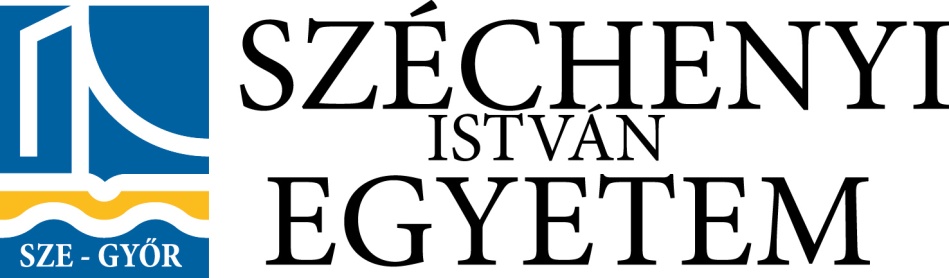 A doktori képzés és a doktori (PhD) fokozatszerzés szabályzataGyőrA Szenátus által elfogadva 2013. június 24-énTartalomjegyzékRövidítések jegyzéke:DI	doktori iskolaTDT	Tudományági Doktori TanácsEDT	Egyetemi Doktori TanácsEDSZ	Egyetemi Doktori SzabályzatEgyetem	Széchenyi István Egyetem Szenátus	Széchenyi István Egyetem SzenátusaFtv.	2011. évi CCIV. törvény a nemzeti felsőoktatásrólMAB	Magyar Akkreditációs BizottságPhD	Doctor of PhilosophyMSc	Master of SciencesMTA	Magyar Tudományos Akadémia BevezetésA Felsőoktatásról szóló 2011. évi CCIV. törvény az egyetemi képzés legfelső szintjeként határozza meg a doktori képzést és az egyetemen szerezhető legmagasabb végzettségként a doktori PhD „Doctor of Philosophy” (továbbiakban: doktori) fokozatot. A Széchenyi István Egyetem (továbbiakban Egyetem) a Magyar Felsőoktatási Akkreditációs Bizottság (továbbiakban: MAB) döntése alapján a következő tudományágakban jogosult doktori képzésre, tudományos fokozatszerzési eljárás lefolytatására és a doktori fokozat megítélésére:állam- és jogtudományokgazdálkodás- és szervezéstudományokregionális tudományoképítőmérnöki tudományokinformatikai tudományokközlekedési tudományokA Széchenyi István Egyetem Doktori Szabályzatának (továbbiakban: EDSZ) összeállításánál figyelembe vettük a felsőoktatásról szóló 2011. évi CCIV. törvényt; a doktori iskolákról, a doktori eljárások rendjéről és a habilitációról szóló 387/2012 (XII.19.) Kormányrendeletet; a külföldi bizonyítványok és oklevelek elismeréséről szóló 2001. évi C. törvényt; valamint a Magyar Akkreditációs Bizottság 2012/7/III/9. számú határozatát és az Egyetem Szervezeti és Működési Szabályzatának rendelkező részét.Mindezek alapján Széchenyi István Egyetem Szenátusa (továbbiakban: Szenátus) az Egyetem Doktori Szabályzatát – Széchenyi István Egyetem Szervezeti és Működési Szabályzatának mellékleteként – a következő szövegezésben hagyja jóvá.1. fejezetÁltalános rendelkezések1.§ A doktori fokozatszerzés általános szabályaiAz Egyetem a legmagasabb egyetemi végzettségként doktori („Doctor of Philosophy”, PhD, a továbbiakban: doktori) tudományos fokozatot ítél oda. A doktori oklevél igazolja, hogy tulajdonosa eddigi teljesítménye alapján tudományos munkára alkalmas.Az Egyetem doktori képzésre és doktori fokozat odaítélésére azokon a tudományterületeken és tudományágakban jogosult, amelyekben doktori iskola létesítését a MAB jóváhagyta.A doktori fokozat csoportos szervezett, teljes és részidejű képzés keretében, vagy egyéni képzés és egyéni felkészüléssel szerezhető meg.A doktori képzés célja a fokozat megszerzésének intézményes támogatása és összehangolása a társadalmi-gazdasági igényekkel az Egyetem által művelt képzési területeken. A doktori képzés és a doktori fokozat megszerzése egymástól független.  A doktori fokozat az Egyetemhez benyújtott kérelem alapján lefolytatott doktori eljárás eredményeként nyerhető el. A doktori fokozatot az Egyetemen működő tudományági doktori tanácsok (TDT) javaslatára az EDT ítéli oda.A doktori eljárás magyar nyelven, vagy kérelemre, részben vagy egészben idegen nyelven is lefolytatható. Az idegen nyelvű eljárásra vonatkozó kérelem magyarul, vagy a kérelmezett idegen nyelven nyújtható be.A doktori eljárásban nem vehet részt az, aki a pályázó – Polgári Törvénykönyv 685. § b) pontja szerinti – közeli hozzátartozója, vagy akitől az ügy tárgyilagos elbírálása egyéb okból nem várható el. Az összeférhetetlenségi okot legkésőbb az eljárás megindulásakor a kérelmező, vagy akinek az összeférhetetlenségről tudomása van, bejelentheti, az érintett pedig bejelenteni köteles. A TDT az eljárás megindítása során a doktorjelölt tudomására hozza az eljárásban résztvevők névsorát. Ennek ismeretében a jelölt nyilatkozik, hogy bármelyikük esetében fennáll-e bármilyen összeférhetetlenségi ok.A doktori ügyekben hozott határozatok kizárólag jogszabálysértés vagy a doktori szabályzat megsértése, eljárási hiba miatt fellebbezhetők meg. A fellebbezést a határozat kézhezvételétől számított tizenöt napon belül, az Egyetem rektorához lehet benyújtani. A fellebbezést a rektor harminc napon belül bírálja el.2.§ Az Egyetem Doktori TanácsaAz Egyetem Doktori Tanácsa (EDT) a doktori képzést szervező, felügyelő és rendszeresen értékelő testület. Az Egyetem Doktori Tanácsa tudományos kérdésekben független testület, doktori ügyekben hozott határozatait – az 1.§ (8) bekezdésével összhangban – csak jogszabálysértés vagy a doktori szabályzat megsértése, eljárási hiba esetén lehet megfellebbezni. Elnökének, alelnökének és tagjainak megbízatása három évre szól. A megbízás többször is meghosszabbítható.Az Egyetem Doktori Tanácsának létszáma legalább tizenegy fő. A tagok megválasztása során biztosítani kell az Egyetemen működő doktori iskolák képzési tevékenységét meghatározó valamennyi tudományág, ha más egyetemmel – a 24. §-sal összhangban – közösen szervezett képzés van, ebben az esetben a társegyetem szakmai képviseletét is.Az Egyetem Doktori Tanácsának tagja csak az Egyetem oktatója lehet, kivéve az Egyetemmel közalkalmazotti munkaviszonyban nem álló tagokat, továbbá a doktoranduszok (7) bekezdésben említett képviselőjét. Az Egyetem Doktori Tanácsának oktató-tagjainak legalább egyharmada az Egyetemmel közalkalmazotti munkaviszonyban nem álló személy.Az EDT elnökét és alelnökét a Rektor javaslata alapján az EDT választja meg. Az Egyetem Doktori Tanácsának ülésein szavazati joggal rendelkezik az egyetemi Doktorandusz Önkormányzat elnöke.Akadályoztatása esetén, az elnökhöz intézett előzetes írásos bejelentés alapján az Egyetem Doktori Tanácsának az Egyetemmel közalkalmazotti jogviszonyban nem álló tagja, a doktoranduszok képviselője és azon tudományterületek képviselője, ahol nincs habilitáció, tudományos fokozattal rendelkező oktatót, az Egyetem Doktori Tanácsának többi tagja az Egyetem más habilitált oktatóját szavazati joggal rendelkező helyettesként jelölheti meg. Ha a helyettesként megjelölt személy nem tesz eleget a fenti kívánalmaknak, az Egyetem Doktori Tanácsának ülésén csak tanácskozási joggal vehet részt.Akadályoztatása esetén az EDT tagja az aktuális napirendi pontokkal kapcsolatban az ülést megelőzően írásban, nyomtatott vagy elektronikus levélben is leadhatja szavazatát. Az Egyetem Doktori Tanácsa általában a doktori képzés és a doktori eljárás elvi kérdéseiben foglal állást. Biztosítja, hogy a megítélés színvonala az Egyetem valamennyi doktori iskolájában egységes legyen. Jelentést készít a Szenátus számára a doktori iskolák működéséről.Az Egyetem Doktori Tanácsa a vonatkozó kormányrendelet rendelkezéseivel összhangbanvéleményezi a doktori iskolák alapításának kezdeményezését,szükség esetén kezdeményezi a doktori iskolák megszüntetését,a Szenátus számára rendszeresen beszámol az Egyetemen folyó doktori képzésről és a fokozatszerzésekről,javaslatot tesz a Szenátus részére a doktori képzés működési feltételeit szolgáló pénzeszközök (közöttük különösen a doktori képzési normatíva és a tudományos célú normatíva) biztosításáról,véleményezi a szenátus részére a rektornak a tiszteletbeli doktori illetve a tiszteletbeli doktori és professzori cím adományozására tett előterjesztéseit, valamint a doktori iskola megszüntetésére tett javaslatát;az Nftv. 16. § (5) bekezdése alapján tudományterületenként tudomány-, illetve művészeti ági doktori tanácsot (a továbbiakban együtt: tudományági doktori tanács) hozhat létre,dönt az Nftv. 16. § (4) bekezdésében meghatározott doktori fokozat odaítéléséről, honosításáról és visszavonásáról, dönt a doktori fokozatszerzési eljárások indításáról, a kreditelismerésekről, a doktori szigorlat tárgyairól,a doktori szabályzatban meghatározottak szerint a doktori iskolák javaslatára kijelöli a doktori felvételi bizottság tagjait, a bírálóbizottság tagjait és a hivatalos bírálókat, létrehozza a szigorlati vizsgabizottságot, továbbá jóváhagyja a doktori témavezetők és a doktori iskola oktatóinak személyét, mely jogosítványokat átruházhatja a TDT-re,meghatározza a doktori fokozatszerzés idegen nyelvi követelményei körében az első idegen nyelvként (első nyelvvizsga) elfogadható nyelvek listáját,a bírálóbizottság véleménye alapján dönt a doktorjelölt zárt védés iránti kérelméről.Az Egyetem Doktori Tanácsa a (11) bekezdés h)-k) pontjaiban foglalt jogosítványait– a jelen doktori szabályzat rendelkezéseinek megfelelően – a tudományági doktori tanácsokra ruházza át.A Tudományági Doktori Tanácsok a (12) bekezdés szerint átruházható jogosítványokon túl ellátja az alábbi feladatokat:tagjait a doktori iskola törzstagjai választják, a tagokat az EDT bízza meg és menti fel,jóváhagyja a doktori témakiírók, témavezetők és a doktori iskola oktatóinak személyét,javaslatot tesz a meghirdetésre javasolt doktori témákra,jóváhagyja a doktori téma kiírója témahirdetését,jóváhagyja a doktorandusz doktori témáját,végzi a képzés közbeni teljesítményértékelést.Az Egyetem Doktori Tanácsa folyamatosan figyelemmel kíséri a doktori iskolák működését. Munkájához felhasználja a doktorjelöltek és a közelmúltban fokozatot szerzettek véleményét, szükség esetén külső szakértőt kér fel.Az Egyetem Doktori Tanácsának határozatait és a doktori fokozatot szerzett személyek jegyzékét közzéteszi és gondoskodik arról, hogy az adatok szerepeljenek a doktorok országos nyilvántartásában.Az Egyetem Doktori Tanácsának üléseiről jegyzőkönyv készül, melyet az elnök aláírásával hitelesít. A tanács tevékenységével összefüggő ügyviteli feladatokat az Egyetemi Doktori Tanács titkára látja el.Az Egyetem Doktori Tanácsa határozatképes, ha a szavazati joggal rendelkező tagok több mint fele jelen van, ill. előre leadta szavazatát. Döntéseit egyszerű többséggel hozza, személyi kérdésekben titkos szavazással foglal állást. Szavazategyenlőség esetén új szavazási fordulót kell tartani mindaddig, amíg érvényes döntés nem születik. 3.§ Doktori iskolákA doktori iskola az Egyetem doktori fokozat elnyerésére felkészítő képzési tevékenységének szervezeti kerete.A doktori iskola vezetőjének, oktatóinak és doktori témavezetőinek megbízatására a Magyar Felsőoktatási Akkreditációs Bizottság állásfoglalásában foglaltak az irányadók.A doktori iskola vezetője olyan – a működés során 70, a doktori iskola létesítésének időpontjában 65 éven aluli – törzstag egyetemi tanár, aki felelős az iskola tudományos színvonaláért és oktatási munkájáért. A doktori iskola vezetőjét a törzstagok többségének javaslatára a TDT választja, és a rektor nevezi ki. A megbízás legfeljebb ötéves időtartamra szól és többször is meghosszabbítható. A doktori iskola működéséhez legalább hét törzstag szükséges. A doktori iskola törzstagjai más doktori iskolában ilyen tisztséget nem vállalhatnak. A törzstagok többsége egyetemi tanár.A két tudományágban működő doktori iskolákban legalább tizenegy törzstagnak kell lennie, tudományáganként legalább négy törzstag, akik többsége egyetemi tanár, és kutatási tevékenységüket az adott tudományágban fejtik ki. A legalább három tudományágban működő doktori iskolákban tudományáganként legalább három törzstagnak kell lennie, akik többsége egyetemi tanár, és kutatási tevékenységüket az adott tudományágban fejtik ki.A doktori iskola törzstagja kizárólag a doktori iskola tudományágában tudományos fokozattal rendelkező, vagy a doktori iskola kutatási területén folyamatosan magas szintű tudományos tevékenységet folytató (MTMT adatbázis alapján vizsgálandó), és a doktori iskolában témavezetést vállaló személy lehet.A törzstagnak igazolnia kell, hogy egyéni témavezetésével legalább egy fő, 50%-os társtémavezetés esetén pedig két fő doktorjelölt doktori fokozatot szerzett. A doktori iskola törzstagja továbbá kizárólag:az Egyetem teljes munkaidőben, munkaviszonyban vagy közalkalmazotti jogviszonyban foglalkoztatott, a költségvetési támogatás megállapítására első helyen az Egyetemet megjelölő oktatója vagy kutatója, vagykutatóintézetben, teljes munkaidőben, munkaviszonyban vagy közalkalmazotti jogviszonyban foglalkoztatott – Magyar Tudományos Akadémia doktora címmel rendelkező – tudományos tanácsadó vagy kutatóprofesszor, amennyiben az Egyetem a kutatóintézettel erre vonatkozó megállapítást kötött, vagyaz doktori iskolához kapcsolódó karon aktív kutató tevékenységet folytató Professor Emeritus vagy Professor Emerita (a továbbiakban Professor Emeritus) lehet, amennyiben az Egyetem doktori iskolájában emeritált. A törzstagok tekintetében tudományáganként egy Professor Emeritus tag vehető figyelembe.A (8) bekezdés b) pontjában megfogalmazott feltételeknek megfelelő személyek közül a törzstagok tekintetében egy tudományágban működő doktori iskola esetében legfeljebb két tag vehető figyelembe, a kettő vagy több tudományágban működő doktori iskolák esetében pedig tudományáganként egy tag vehető figyelembe. A doktori iskola törzstagjai a tisztség ellátására szóló felkérés elfogadásával egyidejűleg írásban vállalják, hogy legalább egy képzési ciklus (három év) és a ciklushoz tartozó fokozatszerzési eljárás időtartama (további két év) alatt folyamatosan megfelelnek az
(5-)-(7) bekezdésben foglaltaknak.A doktori iskola törzstagjainak többsége a doktori iskolához kapcsolható kar olyan teljes munkaidőben foglalkoztatott egyetemi tanára, aki a költségvetési támogatás megállapítására első helyen az Egyetemet jelölte meg foglalkoztatóként.A doktori iskola törzstagjai hivatalból tagjai a releváns tudományági doktori tanácsnak. .A doktori iskola oktatói tudományos fokozattal rendelkező oktatók vagy kutatók, akiket  a doktori iskola vezetőjének javaslatára  a TDT alkalmasnak tart a doktori iskola keretében oktatási, kutatási és témavezetői feladatok ellátására.A doktori iskola vezetőjének munkáját a Tudományági Doktori Tanács segíti. Tagjait a doktori iskola vezetőjének javaslatára, az EDT bízza meg és menti fel. Megbízatásuk, amely három évre szól, korlátozás nélkül többször megújítható.A TDT létszáma legalább hét fő. A TDT elnöke a doktori iskola vezetője, tagjai a doktori iskola törzstagjai, valamint a képzési területéhez tartozó, tudományos fokozattal rendelkező külső szakemberek lehetnek. A TDT legalább két tagja az Egyetemmel közalkalmazotti munkaviszonyban nem álló személy.A TDT tagja az egyetemi Doktorandusz Önkormányzat adott tudományági iskolájához tartozó képviselője, aki szavazati joggal rendelkezik.A TDT összeállítására és működésére vonatkozó részletes előírásokat a doktori iskola működési szabályzata tartalmazza.A TDT, a vonatkozó kormányrendelettel összhangban:évente meghatározza a doktori képzés kereteit (programokat, témacsoportokat, témákat, vagy egyéb szervezeti és működési formákat),a doktori iskola törzstagjainak testülete választja meg a doktori iskola vezetőjét, a vezetőt előterjeszti az EDT-nek jóváhagyásra, a vezetőt a rektor nevezi ki, dönt a doktori témavezetők és a képzésben résztvevő oktatók és kutatók személyéről,kijelöli és felkéri a doktori képzésre jelentkezők felvételi bizottságának tagjait,dönt a doktori képzésbe történő felvételről és az állami doktori ösztöndíjak odaítéléséről,meghatározza a doktori iskola jellegének megfelelő képzési követelményeket és azok kreditértékeit,jóváhagyja a doktoranduszok doktori témáit,jóváhagyja az egyéni felkészülési terveket,javaslatot tesz az Egyetem Doktori Tanácsának a külföldi állampolgárok doktori képzésben való részvételének feltételeire,egyedi kérelmek alapján dönt a szervezett doktori képzés keretében oktatott tárgyak teljesítése alóli mentességről,elbírálja a szervezett képzésben résztvevők halasztási kérelmeit, és döntéséről tájékoztatja az Egyetem Doktori Tanácsát,dönt a külföldi részképzés keretében végzett tevékenység beszámításáról,engedélyezi a doktori képzéshez illeszkedő szakterületen a párhuzamos képzésben való részvételt,meghatározza az átvétel és az áthallgatás feltételeit, és kérelemre dönt az átvétel vagy az áthallgatás engedélyezéséről,kérelemre dönt a doktori eljárás megindításáról, az idegen nyelvű eljárás engedélyezéséről,kijelöli a doktori értekezés bírálóit, a bíráló bizottság elnökét és tagjait,kijelöli a munkahelyi vitát megrendező szervezeti egységet,javaslatot tesz az Egyetem Doktori Tanácsának a doktori fokozat odaítélésére, vagy a sikertelen eljárás lezárására,kérelem alapján javaslatot tesz az Egyetem Doktori Tanácsának a kitüntetéses doktorrá avatásra, valamint az oktatási szervezeti egységek kezdeményezése alapján a tiszteletbeli doktori cím adományozására,dönt a doktori iskola rendelkezésére bocsátott anyagi eszközök felosztásáról,a költségtérítéses képzésben résztvevő doktoranduszok kérelmére dönt a 11.§-ban meghatározott költségmentességről, vagy a költségkedvezmény mértékéről,a pályakövetés keretében figyelemmel kíséri a doktori fokozatot szerzett személyek elhelyezkedését.A TDT maga alakítja ki ügyrendjét és működési szabályzatot, valamint tanulmányi és vizsgaszabályzatot alkot, melyet az Egyetem Doktori Tanácsa hagy jóvá. A tudományági doktori tanács szükség szerint, de legalább negyedévente tart ülést.Az TDT ügyviteli feladatait a doktori iskola titkára látja el, aki tudományos fokozattal rendelkező oktató. 4.§ A doktori téma és a doktori témavezetőA doktori téma olyan kutatási részterület, amely alkalmas arra, hogy kidolgozása folyamatában a doktorandusz – a doktori témavezető irányításával – elsajátítsa a tudományos módszerek alkalmazását, értékelhető tudományos eredményhez jusson, és erről tudományos közlemények, tudományos előadások, majd doktori értekezés formájában bizonyosságot tegyen.A doktori témavezető az a tudományos fokozattal rendelkező, aktív kutatói tevékenységet folytató oktató vagy kutató, akinek témahirdetését a TDT jóváhagyta, és aki – ennek alapján – felelősen irányítja és segíti a témán dolgozó doktoranduszok tanulmányait, kutatási munkáját, valamint a doktorjelöltek felkészülését a fokozatszerzésre. Egy doktori témavezetőnek egy időben hatnál több állami ösztöndíjas doktorandusza nem lehet. A témavezetői megbízatás hat évre szól, és korlátozás nélkül megújítható.A doktori témavezető évente írásban beszámol a doktori iskola vezetőjének a doktorandusz eredményeiről. A beszámolót a doktorandusz megismerheti, és megjegyzésekkel egészítheti ki. A beszámolókat a doktorandusz személyi anyagával együtt kell megőrizni. A doktori iskola vezetője a beérkezett beszámolók alapján jelentést tesz a tudományági doktori tanácsnak.A doktori képzésre és a doktori fokozatszerzésre jelentkezőket a doktori iskola tájékozatja a jelentkező által választott doktori témavezetőhöz korábban felvett, abszolutóriumot vagy fokozatot szerzett doktoranduszok és doktorjelöltek számáról. Doktoranduszonként csak egy doktori témavezető kijelölése lehetséges, de szükség esetén a doktori témavezető mellett egy hazai vagy külföldi társtémavezető is kijelölhető a doktorandusz számára.A doktori témavezető és a doktorandusz közötti együttműködést a munkaterv határozza meg, amelyet a doktori iskola vezetője és a doktori témavezető hagy jóvá.2. fejezetFELKÉSZÜLÉS DOKTORI FOKOZATSZERZÉSRE5.§ A szervezett doktori képzésről általábanA doktori képzés a tudományág sajátosságaihoz és a doktorandusz igényeihez igazodó egyéni vagy csoportos felkészítés keretében folyó képzési, kutatási és beszámolási tevékenység. Doktori képzésben az vehet részt, aki mesterfokozatot szerzett.A doktori képzés keretében a doktorandusz:szervezett tudományos továbbképzésben ésszükség szerint idegen nyelvi képzésben vesz részt, valaminttémaköréhez kapcsolódó egyéni tudományos kutatómunkát végez.A doktorandusz az Egyetemen oktatási tevékenységet kizárólag szerződés alapján, anyagi ellentételezés fejében végezhet. Az Egyetemen vagy más felsőoktatási intézményben végzett oktatási tevékenységet a doktori iskolák kreditpontokkal honorálhatják.A szervezett tudományos továbbképzés tartalmi követelményeit a doktori iskolák állapítják meg.Az egyéni tudományos kutatómunka keretében a doktorandusz – a doktori témavezető irányításával – önálló irodalom-feldolgozási, kísérleti és kutatási munkát végez. Az egyéni kutatómunka célkitűzéseit évenkénti munkaterv rögzíti, eredményeit a doktorandusz félévenként írásban összefoglalja. A képzés utolsó harmada elsősorban a doktorjelölt doktori értekezésének elkészítését szolgálja.A doktoranduszok idegen nyelvi képzéséről, és nyelvismeretük fejlesztéséről a doktori iskola működési szabályzata rendelkezik.A szervezett doktori képzés keretében előírt követelmények teljesítését a TDT az abszolutórium kiadásával igazolja.6.§ Felvétel a szervezett doktori képzésbeA doktori iskolák évente meghirdetik a felvételi lehetőségeket és a feltételeit. Egyidejűleg közzéteszik az Egyetem által a doktoranduszok részére nyújtható állami és intézményi támogatások és juttatások, továbbá a fizetendő díjak és térítések jogcímeit, feltételeit és mértékét, valamint a részleges vagy teljes mentesség eseteit egy tanévre vonatkozóan.A doktori képzésre történő felvétel általános feltételei:sikeres záróvizsgával (államvizsgával) befejezett egyetemi tanulmányokat tanúsító megszerzésétől számított három éven belül történő felvételi kérelem esetében legalább „jó” vagy „cum laude” minősítésű egyetemi oklevél,a választott téma kutatásához szükséges legalább egy idegen nyelvnek a szakirodalom feldolgozásához szükséges szintű ismerete, amit a jelölt az adott nyelvből szerzett B2 típusú komplex, vagy azzal egyenértékű C típusú komplex nyelvvizsgával igazol,megfelelő szintű szakmai tájékozottság a választott témában,előnyt jelent a kezdeti igazolt tudományos vagy szakmai eredmény (pl. tudományos közlemény, kitüntetés, külföldi részképzés, díjnyertes tudományos diákköri dolgozat vagy más hasonló tevékenység).Az általános felvételi követelményeket az egyes doktori iskolák további sajátos – a felvételi hirdetményben közzétett – követelményekkel egészíthetik ki.Külföldön szerzett oklevelet a jelentkezés előtt a jelölt a vonatkozó jogszabályoknak megfelelően köteles elismertetni. Záróvizsga előtt álló egyetemi hallgatók jelentkezéskor leckekönyvük másolatát csatolják. A felvételi döntés esetükben feltételes. A „jó” vagy „cum laude” minősítést el nem érő oklevél és az elismertetés hiánya a feltételes felvételt érvényteleníti.Felvételre jelentkezni a meghirdetett időpontban az illetékes doktori iskolánál, az ott beszerezhető jelentkezési lap és a felvételi eljárási díj befizetését igazoló szelvény benyújtásával lehet.A felvételre jelentkezőkkel a TDT által felkért legalább háromtagú felvételi bizottság felvételi beszélgetést folytat, véleményt alakít ki a jelentkezők szakmai tájékozottságáról, doktori tanulmányaikkal kapcsolatos elképzeléseiről, eddigi tudományos jellegű tevékenységükről. A bizottság általában 100 pontig terjedhető pontszámmal értékeli a jelentkezők teljesítményét. Az egyes doktori iskolák tanácsai ettől eltérően is rendelkezhetnek. A felvételi eljárás további részleteit az egyes doktori iskolák működési szabályzatai rendezik.A felvételhez a felvételi beszélgetésen elérhető maximális pontszám legalább 60 százalékának elérése szükséges, de nem jelenti annak biztosítékát.A felvételi bizottságok a jelentkezőket az elért pontszám szerint rangsorolják és terjesztik elő a TDT. A tanács az ösztöndíj keretszámok és a képzési kapacitások figyelembe vételével dönt a felvételről.A TDT a felvételhez szükséges legalább 60 százalékos felvételi vizsgateljesítmény elérése esetén (az állami ösztöndíjas nappali tagozatos képzés kivételével) a szervezett képzés bármely, a pályázó által választott formájába felvehet olyan jelentkezőt is, aki nem részesül állami ösztöndíjban vagy az állami ösztöndíjra nem tart igényt.A doktori képzésben a külföldi állampolgárok csak az Egyetem Doktori Tanácsa által szabott feltételek mellett vehetnek részt.A felvételi értesítésben közölni kell a részvétel feltételeit (pl. tandíj, tandíj-kedvezmény, ösztöndíj, esetleges visszatérítési kötelezettség). A felvételi értesítés során a felvételt nyert doktoranduszt tájékoztatni kell továbbá arról, hogy személyes adatait mely szervek és milyen célból fogják kezelni.Szervezett doktori képzés az intézményben általában magyar nyelven folyik.7.§ A doktori képzés rendjeA doktori képzés magában foglalja a doktoranduszokra vonatkozó tanulmányi és vizsgaszabályzatban előírt követelmények teljesítését, az előírt kreditpontok megszerzését, de nem foglalja magában a doktori szigorlat letételét.A képzést a szakmailag illetékes doktori iskolák szervezik. Gondoskodnak például a foglalkozások meghirdetéséről, a tanulmányi ügyek intézéséről, az ösztöndíjak folyósításáról és a nyilvántartások vezetéséről. A képzés rendjének részleteit a doktori iskola működési szabályzata, valamint tanulmányi és vizsgaszabályzata tartalmazza.A doktori iskolákon belül témacsoportok, témák, doktori programok vagy egyéb szervezeti és működési formák alakíthatók ki.8.§ A teljes idejű szervezett képzésA teljes idejű nappali tagozatos szervezett képzésben résztvevő doktorandusz a képzés idején hallgatói jogviszonyban áll az Egyetemmel.A teljes idejű nappali tagozatos szervezett képzésben résztvevő magyar állampolgárságú, vagy jogszabály, vagy nemzetközi megállapodás alapján velük azonos elbírálás alá eső külföldi doktorandusz állami ösztöndíjat kaphat.A teljes idejű nappali tagozatos szervezett képzésben résztvevő doktorandusz folyamatosan, vagy megszakításokkal összesen harminchat hónapig kaphat ösztöndíjat. Az ösztöndíj nagyságát és az állami ösztöndíjasok létszámát az illetékes miniszter évente állapítja meg. Az Egyetem rendelkezésére bocsátott állami ösztöndíj-keretet az Egyetem Doktori Tanácsa osztja el az egyes doktori iskolák között. Az állami ösztöndíjban részesülő hallgató költségtérítéses képzésbe való átsorolására csak a jogszabályban meghatározott esetekben és feltételek mellett lehetőség.Az Egyetem más forrásból is biztosíthat ösztöndíjat, amelynek összege az állami ösztöndíjtól eltérhet. Az ösztöndíjat biztosító szervezet a tanulmányait saját hibájából abbahagyó doktorandusszal szemben visszatérítési kötelezettséget írhat elő. Nem állami ösztöndíjban a teljes idejű nappali szervezett képzésben résztvevő, de a (2) bekezdésben nem említett doktorandusz is részesíthető. A nappali szervezett képzésben résztvevő doktorandusz alapítványi támogatásból, más forrásból harminchat hónapot meghaladóan is részesíthető ösztöndíjban, de ezen idő alatt már nem tekintendő egyetemi hallgatónak.A teljes idejű nappali tagozatos doktoranduszok tankönyv- és jegyzettámogatásban részesülhetnek. A rendelkezésre álló keret felosztásának elveiről és arányáról az Egyetem Doktori Tanácsa dönt a Hallgatói Támogatások és Díjak Szabályzatának figyelembe vételével.A teljes idejű nappali tagozatos szervezett képzésben résztvevő állami ösztöndíjas doktoranduszok a képzés keretében harminchat hónapig tandíjmentességben részesülnek. A doktorandusz a képzés során 180 kreditpontot köteles teljesíteni, amely tanulmányi, kutatási és oktatási elemekből áll. Az egyes elemek tartalmát a TDT határozza meg és szükség szerint vizsgálja felül. A doktori iskola a működési szabályzatában határozza meg a kreditrendszerét, illetve a képzéshez szükséges kreditek odaítélését.A teljes idejű nappali szervezett képzésben résztvevő doktorandusz feladatait általában az Egyetemen teljesíti. Ez alól a TDT egyedi esetekben felmentést adhat. A több intézmény által szervezett képzésben a doktorandusz feladatait a doktori témavezető intézményének szervezeti egységében teljesíti. Ez esetben a doktori iskola vezetője a doktorandusz ösztöndíját abba az intézménybe utaltatja át, ahol a doktorandusz dolgozik. A doktorandusz tudományos kutatómunkáját a doktori képzésben az Egyetemmel együttműködő kutatóhelyen is végezheti. Az állami hozzájárulás megosztásában az oktatásban résztvevő intézmények és együttműködő kutatóhelyek egymással megállapodnak.A teljes idejű nappali szervezett képzésben résztvevő doktorandusz az ösztöndíj folyósítása idején teljes munkaidejű munkaviszonyt csak a doktori iskola vezetőjének engedélyével létesíthet, s a felvételikor nyilatkozik, aláírásával ezen korlátozást tudomásul veszi. Részfoglalkozású munkát kötelezettségei teljesítése mellett – a doktori témavezető és a doktori iskola vezetője véleménye alapján – a TDT elnökének engedélyével vállalhat. A teljes idejű nappali szervezett képzésben résztvevő doktorandusz a TDT engedélyével legfeljebb heti tíz óra időtartamban oktatói feladatokat vállalhat. Az oktatói tevékenység díjazását, tartalmát, jellegét és időtartamát a doktori iskola vezetőjével kötendő szerződésben kell rögzíteni. A szerződésben foglaltak teljesítésének igazolására az illetékes tanszékvezető jogosult. A doktorandusz kivételes esetben, a TDT engedélyével, heti tíz órát meghaladóan is végezhet oktatói feladatokat. Ebben az esetben a további óradíjakat (megbízási díj) a megbízó köteles biztosítani. A díjazás és az esetleges kreditpontok mértékének megítélése szempontjából a doktorandusz által végzett oktatási tevékenység magában foglalja a felkészülésre fordított időt, az előadások megtartását és a számonkérést is.A TDT a tanulmányi idő megszakítását legfeljebb három alkalommal, összesen három évre engedélyezheti. A hallgatói jogviszony szünetelése alatt állami ösztöndíj nem folyósítható.A doktorandusz külföldi részképzésben is részt vehet. A részképzés ideje és a külföldi képzés során végzett munka a TDT döntése alapján a doktori képzésbe beszámítható. Az állami ösztöndíjat legfeljebb hat hónapig tartó külföldi részképzés idejére folyósítani kell, és legfeljebb tizenkét hónapig folyósítani lehet.Akinek a hallgatói jogviszonya szünetel, a szünetelés időtartamára támogatásban nem részesül, díjakat vagy térítéseket nem kell fizetnie. A hallgató a tanulmányok folytatása esetén a reá irányadó díjakat és térítéseket köteles fizetni.A doktorandusz – a doktori képzéshez illeszkedő szakterületen – a TDT előzetes engedélye alapján párhuzamos képzésben vehet részt.A teljes idejű nappali tagozatos doktoranduszok csak hallgatói jogviszonyuk fennállásának időtartamára kérhetnek kollégiumi elhelyezést. Azonos feltételek fennállása esetén a doktorandusz hallgatóknak más nappali tagozatos hallgatókkal szemben elsőbbségük van. A kollégiumi díj mértékét a Szenátus állapítja meg, a doktorandusz hallgatók más nappali tagozatos hallgatókkal azonos mértékű díjat fizetnek. A kollégiumi felvételi rendről, a férőhelyek elosztásának szabályairól a kollégium szabályzatai rendelkeznek.A doktoranduszokra vonatkozó fegyelmi szabályozást az Egyetem Hallgatóinak Fegyelmi Szabályzata és a Kollégium Fegyelmi Szabályzata tartalmazza.Intézményközi megállapodás alapján, abban rögzített feltételekkel, külföldi diákok is részt vehetnek a doktori képzésben. Ebben az esetben az EDT határoz a hallgatói jogállásról, az ösztöndíj mértékéről, forrásáról, továbbá a költségtérítés alóli mentességről, vagy kedvezményről, ami a kollégiumi elhelyezésre és térítési díjra nem vonatkozhat.9.§ Részidejű képzésAz alacsonyabb kontakt óraszámmal folytatott részidejű képzés célja a felsőoktatási intézményekben és kutatóhelyeken munkaviszonyban álló személyek tudományos fokozatszerzésének támogatása.Az Egyetemen, vagy más felsőoktatási intézményben főállásban tevékenykedőkön kívül azok is vehetők fel részidejű képzésre, akik számára munkahelyükön a folyamatos kutatási lehetőség biztosított.A részidejű képzésben résztvevő doktoranduszok:a teljes idejű nappali képzésben előírttal azonos számú kreditpontot köteles szerezni, és azonos vizsgakövetelményeket tartoznak teljesíteni,tanulmányi kötelezettségeiket az Egyetemen, egyéni tudományos kutatómunkájukat részben vagy egészben főállású munkahelyükön is végezhetik, ha ott erre a feltételek adottak,nem kötelesek látogatni a képzés során az előadásokat, de a tantárgyak előadói által előírt konzultációkon részt kell venniük,számukra az Egyetem biztosítja a doktori témavezetőt.A részidejű tanulmányi rendjét a doktori iskola működési szabályzata, valamint tanulmányi és vizsgaszabályzata tartalmazza.A részképzés időtartama hat félév. A részidejű képzést legkésőbb, folyamatosan vagy megszakításokkal tizenkét félév alatt be kell fejezni.A részképzésben résztvevők állami ösztöndíjban nem részesülhetnek, és a képzés időtartama alatt költségtérítést kell fizetniük, amelynek a mértékét a TDT határozza meg.A részképzés felvételi rendje azonos a teljes idejű képzésnél előírttal.A részképzésben résztvevő doktoranduszokra az egyetemi az alap/mesterképzésben résztvevő levelező és távoktatásos hallgatókra vonatkozó jogszabályok és szabályzatok érvényesek.Az itt nem szabályozott kérdések vonatkozásában e képzési formára a nappali tagozatos szervezett doktori képzés szabályai az irányadók.10.§ Az egyéni képzés és egyéni felkészülés A doktori fokozat megszerzésére a doktori iskola keretei között – kivételes jelleggel – egyénileg is fel lehet készülni. Ennek módja az egyéni képzés, amikor a doktorandusz felvételt nyer a doktori iskolába, az számára témavezetőt jelöl ki, s nem vesz részt a szervezett képzésben. A doktori iskola kereti között történő egyéni képzésre az a személy jelentkezhet, aki:a doktori iskola által elfogadott egyetemi végzettséggel vagy mesterfokozattal,legalább három éves munkaviszonnyal ésbizonyított kezdeti tudományos kutatási eredményekkel (pl. tudományos közlemények, hazai és külföldi konferencián tartott előadások, felsőoktatási jegyzetek) rendelkezik, továbbáa jelentkező főállású munkahelyén részben vagy egészben igazolt a tudományos kutatás folytatásának a lehetősége.A felvétel követelményei a (2) bekezdésben foglaltak teljesítése esetén azonosak a szervezett doktori képzésre vonatkozók követelményekkel. A felvételi eljárás során a felvételi bizottság – a lehetőségekhez mérten – megvizsgálja az egyéni képzés jelentkező személy (2) bekezdés c) pontja szerinti tudományos eredményeit. A jelentkező ezzel egyidejűleg írásban nyilatkozik tudományos eredményeinek eredetiségéről. Az egyetemi oklevélben elért eredményre vonatkozó előírástól kivételes esetben a TDT eltekinthet.Az egyéni képzés felvettek munkáját a doktori iskola vezetője által felkért doktori témavezető irányítja. Az egyéni képzési terv összeállításánál figyelembe kell venni, hogy az egyéni képzésbe részesülő:mely tantárgyakat köteles felvenni,eddigi életútja alapján mely tantárgyak vizsgái alól kaphat mentesítést,eddigi teljesítménye alapján hány kreditpontban részesül.A vizsgák alóli felmentésről, és a beszámítható kreditpontokról, a tantárgyfelelősök és a doktori témavezető véleményét figyelembe véve TDT dönt.Az egyéni képzés időtartama maximum három év. Az egyéni képzésben résztvevő hallgatói jogviszonyban áll az Egyetemmel, de nem részesülhet állami ösztöndíjban, továbbá költségtérítést köteles fizetni, amelynek mértékét a TDT határozza meg.Az egyéni képzésben felvett személyek a szervezett doktori képzés keretében tartott foglalkozásokat látogathatják.Az egyéni képzésre előírt követelmények teljesítését a TDT abszolutórium kiadásával igazolja.Egyéni felkészüléssel is indítható fokozatszerzés. A jelentkező tudományos munkásságát a TDT egy tagjának meg kell vizsgálni és nyilatkoznia kell, hogy a disszertáció beadását támogatja, amint a disszertáción aláírásával igazol. Az egyéni felkészülés esetében az eljárás két éven belül befejezendő. Az egyéni felkészülésre való jelentkezésre a szervezett képzésre meghirdetett felvételi időszakban van lehetőség. A jelentkezőknél figyelembe kell venni a publikációs tevékenységet, a kutatói/oktatói gyakorlatot, mindezt megfelelően dokumentált formában. A TDT előírhatja az adott tudományterületeknél az egyéni felkészülésre jelentkezők fogadási kritériumait. Egyéni felkészülésre külföldi állampolgárok is kérhetik felvételüket.11.§ Költségtérítés, kedvezmény, mentességAz állami ösztöndíjban nem részesülő hallgatók költségtérítést fizetnek.Mentesül a költségtérítés fizetése alól a költségtérítés fizetésre kötelezett hallgató, amennyiben az adott félév első napján terhességi-gyermekágyi segélyben, gyermekgondozási segélyben, gyermeknevelési támogatásban vagy gyermekgondozási díjban részesül a segély vagy a támogatás folyósításának időtartama alatt.Az egyetemen teljes munkaidőben, első főállásban foglalkoztatott oktatók jogosultak a költségtérítés legfeljebb 50 százalékos mérséklésre, amennyiben az egyetem nem vállalja át a költségtérítés befizetését.Az egyetemen legalább heti hat órában oktató doktoranduszok kérelmet nyújthatnak be az illetékes doktori iskolához a költségtérítés mérsékléséről. A kedvezmény mértéke ebben az esetben is legfeljebb 50 százalék lehet.Minden más méltányosság alapján kért kedvezményt az adott doktori iskola vezetőjéhez címzett, igazoló dokumentumokkal ellátott levélben kell kérvényezni.12.§ Díjak, térítésekA megállapított költségtérítést az adott félévre egy összegben kell megfizetni (a fizetési határidők: október 15. és március 15.). Késedelmes befizetéskor a mindenkori különeljárási díjat is meg kell fizetni. A kollégiumi térítési díj fizetése a nappali tagozatos egyetemi hallgatókra vonatkozó rendelkezések szerint történik és be nem tartása esetén hasonló jogkövetkezményekkel jár.A doktori eljáráshoz kapcsolódó eljárási díjak mértékét és felosztását az egyes doktori iskolák saját szabályzataikban határozzák meg.A költségtérítés és egyéb díjak átutalással történő befizetését a Hallgatói Információs Rendszeren (NEPTUN) keresztül kell igazolni, amit az illetékes doktori iskola ellenőriz.A doktoranduszi normatíva, a beszedett díjak, térítések, továbbá a doktori iskola által elnyert pályázati források és egyéb bevételek doktori iskolánként elkülönített témaszámon kerülnek nyilvántartásba. A doktori iskolák gyakorolják az Egyetem önálló szervezeti egységeit megillető gazdálkodási jogokat és kötelezettségeket.A TDT a (4) bekezdés szerint a doktori iskolát megillető doktoranduszi normatívát, díjakat és térítéseket a doktori képzéssel összefüggésben használhatja fel, különösen a doktoranduszok képzésének, tudományos munkáik kiadásának költségeire, tudományos rendezvények szervezésére, hazai és külföldi tudományos kapcsolatok kiépítésére és fejlesztésére.3. fejezetA DOKTORI FOKOZAT MEGSZERZÉSE13.§ A doktori fokozat általános követelményeiAz Egyetemen doktori fokozat a 1. mellékletben felsorolt tudományágakban szerezhető.A doktori fokozat megszerzésének feltételei:egyetemi oklevél,doktori iskolai képzésben való részvétel esetén az abszolutórium megszerzése,doktori szigorlatok eredményes letétele,a doktori témavezető által írásban igazolt önálló tudományos munkásság – cikkekkel, tanulmányokkal, vagy más módon történő – bemutatása a doktori iskola tanulmányi és vizsgaszabályzata által megállapított feltételek teljesítésével,legalább két idegen nyelv – a doktori iskola tanulmányi és vizsgaszabályzata által előírt – megfelelő szintű ismeretének igazolása,a fokozat követelményeihez mért tudományos feladat önálló megoldása, a doktori értekezés vagy alkotás (a továbbiakban: a doktori értekezés), a tézisekben összefoglalt eredmények megvédése nyilvános vitában. A fokozatszerzésre jelentkező doktorjelöltnek tekinthető. Doktorjelölt az is lehet, aki nem vesz részt a képzésben, vagyis egyéni felkészülő. Ha a doktorandusz a képzési időn belül megkezdi a fokozatszerzési eljárást, akkor hallgatói jogviszony mellett egyidejűleg doktorjelölt. A doktori szigorlat a doktorjelölt tudományágában szerzett ismereteinek összefoglaló, áttekintő jellegű, szigorlati bizottság előtt letett szóbeli vizsgája. A doktori szigorlatról jegyzőkönyvet kell vezetni. A szigorlati tárgyakat a jelölt doktori témavezetőjének javaslata alapján a TDT határozza meg.A doktori szigorlati jegyzőkönyv tartalmazza a felsőoktatási intézmény nevét, intézményi azonosítóját, a doktorjelölt nevét, hallgatói azonosítóját, egyetemi végzettségét, a doktori témavezető nevét, oktatói azonosítóját, a megszerzendő fokozat tudományágát, a szigorlaton elhangzott kérdéseket és a válaszok minősítését, a szigorlat minősítését, a szigorlati bizottság elnökének és tagjainak nevét, oktatói azonosítóját és aláírását14.§ Az idegen nyelvek ismereteA nem magyar anyanyelvű, külföldi jelöltnek, anyanyelve mellett egy további (nem magyar) nyelv ismeretét kell, egy B1 típusú, vagy azzal egyenértékű alapfokú államilag elismert nyelvvizsgával igazolnia. Magyar anyanyelvű külföldi doktoranduszokra a magyar állampolgárokra vonatkozó követelmények vonatkoznak.A szervezett és az egyéni képzés kimeneti nyelvi követelményeit a doktori iskolák saját szabályzataikban határozzák meg.15.§ A doktori értekezésA doktori értekezés a jelölt célkitűzéseit, új tudományos eredményeit (szakmai alkotásának leírását, szakirodalmi ismereteit, kutatási/alkotó módszereit) bemutató, összefoglaló jellegű munka, amely magyarul vagy a TDT által engedélyezett idegen nyelven írható. Szerkesztési és alaki követelményeit a doktori iskola tanulmányi és vizsgaszabályzata írja elő.A doktori értekezéshez csatolni kell a doktori témavezető (legfeljebb három oldal terjedelmű) ajánlását.A megvédendő doktori értekezést és az értekezés téziseit a doktori iskola tanulmányi és vizsgaszabályzata által előírt példányszámban és formátumban kell benyújtani.A doktori értekezés tézisei tartalmazzák:az I. részben a kitűzött kutatási feladat rövid összefoglalását,a II. részben az elvégzett vizsgálatok, kísérletek rövid leírását, az anyaggyűjtés módszereit, a források feltárását, illetőleg felhasználását,a III. részben a tudományos eredmények rövid összefoglalását, azok hasznosítását, illetve a hasznosítás lehetőségeit (hasznosítás lehet: az eredmények közvetlen vagy közvetett gyakorlati alkalmazása, illetőleg a tudományág belső fejlődésének elősegítése, vagy más tudományág új ismeretekkel való gyarapítása),a IV. részben a munka témaköréből készült publikációk jegyzékét,kollektív kutatómunka eredményeit felhasználó doktori értekezés vagy nyomtatott mű esetén a pályázó részletes és pontos ismertetését a csoport munkájában kifejtett saját munkásságáról (ebben az esetben a téziseket előzetesen láttamoztatni kell a munkatársakkal, akiknek nyilatkozniuk kell arról, hogy a tézisekben ismertetett eredményeket a pályázó eredményeinek ismerik el, és hogy azokat más doktori eljárásban nem használták vagy használják fel).A doktori értekezést, benyújtása előtt, a szakmailag illetékes oktatási szervezeti egység (tanszék) szervezésében műhelyvitára kell bocsátani. A doktori értekezés benyújtásakor csatolni kell a vita jegyzőkönyvét.A műhelyvita szabályai a következők:A műhelyvitát a TDT megbízásából az illetékes oktatási szervezeti egység (tanszék) szervezi. A vita vezetője nem lehet a szervezett képzésben részt vett pályázó doktori témavezetője.A műhelyvitán biztosítani kell a széleskörű tudományos nyilvánosságot. Ennek érdekében a vitára meg kell hívni a doktori iskolát működtető kar valamennyi oktatóját, hozzáférhetővé kell tenni a vitára bocsátott doktori értekezést, továbbá törekedni kell a minősített külső szakértők bevonására. A műhelyvitán meg kell győződni arról, hogy a doktori értekezés a formai követelményeknek megfelel, hiteles adatokat tartalmaz és tudományos eredményeit a pályázó érte el.A műhelyvitáról jegyzőkönyvet kell készíteni, amelyben fel kell tüntetni a jelenlévők névsorát, és röviden rögzíteni kell a vitán a c) pontban megjelölt kérdésekről kialakult álláspontot, illetőleg az elhangzott véleményeket.16.§ A doktori eljárás lefolytatására irányuló kérelemA doktori eljárás lefolytatására irányuló kérelmet (és mellékleteit) az illetékes tudományági doktori tanácshoz címezve, az ott kapható űrlap felhasználásával kell benyújtani három teljes példányban. A kérelemhez csatolandó mellékletekről jelen szabályzat 2. számú melléklete nyújt tájékoztatást. A TDT a beérkező kérelmekről nyilvántartást vezet és a kérelmet, alaki átvizsgálása után, továbbítja a doktori iskola vezetőjének. A hiányosan benyújtott kérelmet hiánypótlásra visszaadja. Hiánypótlás után a kérelem – az eljárási díj esetleges különbségének befizetésével – bármikor újra benyújtható. A doktori értekezés az eljárás megindítására irányuló kérelemmel egyidejűleg, vagy az eljárás megindítását kimondó döntés után két éven belül nyújtható be. Elutasítás esetén az eljárási díj 50 százaléka – erre vonatkozó kérelem alapján – visszafizethető.A jelölt nyelvismeretét bizonyító dokumentumok közül legalább egyet az eljárás megindítására irányuló kérelemmel egyidejűleg, míg a másikat legkésőbb a doktori értekezéssel együtt kell benyújtani.A kérelem az 1.§ (6) bekezdésében foglaltaknak megfelelő nyelven nyújtható be.A doktori eljárási díjat a doktori eljárás lefolytatására irányuló kérelem beadása előtt az Egyetem bankszámlájára kell befizetni. A fokozatszerzési eljárás ingyenes annak a nappali képzésben résztvevő állami ösztöndíjasnak, aki a képzési időn belül jelentkezik az eljárásra. 17.§ A bírálóbizottságA TDT a doktori eljárás lefolytatására és az Egyetem Doktori Tanácsa döntésének előkészítésére – az 1. § (7) bekezdésére figyelemmel – elnökből, titkárból, két hivatalos bírálóból és további három vagy négy tagból álló bírálóbizottságot kér fel. A két hivatalos bíráló egyike és a bírálóbizottság legalább egyharmada az Egyetemmel közalkalmazotti jogviszonyban nem álló személy. Nem lehet külső tagja a bizottságnak a doktori iskola kutatóintézeti törzstagja.A bírálóbizottság elnöke az Egyetem szakmailag illetékes egyetemi tanára Professor Emeritusa, vagy habilitált egyetemi docens, habilitált főiskolai tanár lehet. A bizottság minden tagja tudományos fokozattal rendelkezik vagy az egyetemmel kapcsolatban álló egyetemi tanár vagy DSc fokozattal rendelkező kutató. A bírálóbizottság belső és külső tagjainak aránya legalább 2/3-1/3. Nem lehet a bírálóbizottság tagja a jelölt doktori témavezetője, vagy olyan személy, akire nézve az 1. § (7) bekezdésében említett összeférhetetlenségi okok bármelyike fennáll.A bírálóbizottságba a TDT tagjai is felkérhetők.18.§ Az eljárás lefolytatása, doktori szigorlatA doktori iskola vezetője a hozzáérkezett doktori kérelmet átadja a TDT szakmailag leginkább illetékes tagjának, aki ennek áttanulmányozása után javaslatot tesz a doktori eljárás megindítására vagy a kérelem elutasítására. Az előbbi esetben javaslatot tesz a 17.§ szerinti bírálóbizottság és a (3) bekezdés szerinti szigorlati bizottság személyi összetételére, valamint a két szigorlati tárgyra. A javaslat alapján a TDT titkos szavazással, egyszerű többséggel határoz az eljárás megindításáról, vagy az elutasításról. Előbbi esetben nyílt szavazás után felkéri az említett két bizottság elnökét és tagjait, kijelöli a szigorlati tárgyakat, valamint átadja a bírálóbizottság elnökének a benyújtott kérelmet és mellékleteit. A bírálóbizottság tagjait a TDT a doktori értekezés benyújtása után is kijelölheti.A doktori eljárás megindítására vonatkozó kérelmet el kell utasítani, ha:a külföldön szerzett oklevél elismerése nem felel meg a követelményeknek,a kérelmező addigi önálló tudományos munkássága nem éri el az TDT által szükségesnek ítélt mértéket,a kérelmező legalább egy idegen nyelvből nem nyújtott be a 6. § (2) bekezdés b) pontjának megfelelő bizonyítványt,a kérelmező (tervezett) doktori értekezésének témája nem sorolható TDT  tudományági illetékességi körébe.Az indokolt elutasító döntést írásban közölni kell a jelölttel. Elutasítás esetén új kérelmet legalább két év eltelte után lehet ugyanazon tudományágban benyújtani.A szigorlati bizottság tagjainak száma legalább három fő. Elnöke az Egyetem szakmailag illetékes egyetemi tanára vagy Professor Emeritusa, másik két tagja mellé – a 17. § (1) bekezdésében foglalt arány figyelembe vételével – szükség szerint további tagok is választhatók. A szigorlati vizsgabizottság összeállításánál biztosítani kell, hogy a tagok legalább egyharmada olyan szakértők közül kerüljön ki, akik nem állnak foglalkoztatási jogviszonyban az Egyetemmel. A bizottság tagja lehet külső, a szigorlati témákban jártás tudományos fokozattal rendező személy. A külső és belső bizottsági tagok aránya legalább 2/3-1/3 mértékű lehet.A doktori szigorlat a doktorjelölt tudományágában szerzett ismereteinek összefoglaló, áttekintő jellegű számonkérési formája.Doktori szigorlat letétele alól felmentés nem adható. A szigorlatot tárgyanként titkos pontozással kell minősíteni. A szigorlati teljesítményt a bizottság tagjai egyenként a
1-2-3-4-5 fokozatú rendszerben pontozzák. A szigorlat eredményes, ha a doktorjelölt tárgyanként megkapta a megszerezhető pontszámok 66,66 százalékát. A szigorlat minősítését a kijelölt szigorlati tantárgyakban elért összpontszámhoz viszonyított arányban kell megállapítani:„summa cum laude” – 90-100 százalék között,„cum laude” – 80-89,99 százalék között és„rite” – 66,66-79,99 százalék között.Az eredményt közvetlenül a szigorlat után ki kell hirdetni.A szigorlatot legfeljebb a kérelem benyújtásától számított két éven belül kell letenni. A szigorlat letételének feltétele a kérelem és a disszertáció benyújtása. Sikertelenség esetén a szigorlat letételét hat hónap elteltével, de az eljárás lezárásának 19.§ (14) bekezdésében foglalt határidején belül egyszer meg lehet ismételni.A doktori eljárás során történt minden eljárási cselekményről és azok időpontjáról a doktori iskola titkára a jelöltet, megfelelő felkészülési idő biztosításával előzetesen, írásban értesíti.19.§ A doktori értekezés megvédése, a nyilvános vitaA doktori értekezést bírálóbizottság előtt nyilvános vitában kell megvédeni. A doktori értekezés bírálóbizottságának elnöke a felsőoktatási intézmény szakmailag illetékes egyetemi tanára vagy professzor emeritusa/emerita vagy az egyetemmel kapcsolatban álló egyetemi tanár, DSc címmel rendelkező kutató lehet. A bírálóbizottság összetételénél biztosítani kell az Egyetemmel foglalkoztatási jogviszonyban nem álló külső tagok megfelelő, legalább 2/3-1/3 arányú képviseletét.A védés előfeltétele a doktori szigorlat letétele és a 14.§ (1) szerinti második nyelv ismeretét igazoló dokumentum benyújtása.A két hivatalos bíráló a TDT felkérésére – a szorgalmi időszakra eső – két hónapon belül írásos bírálatot készít a doktori értekezésről és nyilatkozik, hogy javasolja-e annak nyilvános vitára bocsátását. A doktori értekezés csak két támogató javaslat esetén bocsátható nyilvános vitára. Ha az egyik bíráló javaslata nemleges, a TDT harmadik bírálót is felkér, aki ugyancsak tagja a bírálóbizottságnak. Két elutasító bírálat esetén egy év elteltével új doktori értekezés nyújtható be, vagy a jelölt írásban kérheti a doktori értekezés nyilvános vitára bocsátását.Két támogató bírálat beérkezését követően a jelölt írásbeli kérése alapján, a doktori értekezést a szorgalmi időszakra eső két hónapon belül nyilvános vitára kell bocsátani. A jelölt a bírálatokat előzetesen kézhez kapja, és azokra a nyilvános vita előtt írásban, a nyilvános vita során szóban válaszol.A doktori értekezést és a tézisfüzetet a nyilvános vitát megelőzően legalább egy hónappal egy példányban a doktori iskola titkára az érdeklődők számára hozzáférhetővé teszi az Egyetem Könyvtárban, és a téziseket elhelyezi az egyetem honlapján. Erről a nyilvános vitára kiküldött, az egyetem belső és a szakma országos nyilvánosságát értesítő meghívók is tájékoztatnak. A vita időpontját és helyszínét a doktori iskola titkára a doktori iskola honlapján is meghirdeti.A vitát a bíráló bizottság elnöke vezeti. A vita lefolytatásához legalább az egyik bírálónak jelen kell lennie. Elutasító bírálatot adó bíráló jelenléte nélkül a vita nem folytatható le. A vita során a bírálók véleményét meg kell hallgatni.A nyilvános vita keretében a jelölt szabad előadásban ismerteti doktori értekezésének téziseit, majd válaszol a hivatalos bírálók, a bírálóbizottság többi tagja és a jelenlévők észrevételeire, kérdéseire.A doktori értekezés új eredményeit a szakma szabályai szerint bizonyítani kell. A védés keretében meg kell győződni arról, hogy a dolgozat eredményei hitelesek és azokat a jelölt érte el.Doktori értekezés társszerzőségben csak kivételesen, a TDT előzetes egyetértésével nyújtható be. Ebben az esetben a társszerzőknek írásban nyilatkozniuk kell a közreműködésük arányáról, valamint arról, hogy a doktori értekezésben foglalt tudományos eredményeket más doktori eljárásban nem használták vagy használják fel.A vita lezárása után a bizottság zárt ülésen, titkos szavazással, 1-2-3-4-5 pontozással határoz a doktori értekezés elfogadásáról, amihez az elérhető maximális pontszám legalább 66,66 százaléka szükséges. Az elnök az eredményt a szavazás után nyilvánosan kihirdeti és indokolja. Az Egyetem a doktorjelölt kérelmére a doktori értekezés védéséről és a szigorlat minősítéséről igazolást ad ki. A doktori értekezés védésének minősítését az elért pontszámnak a megszerezhető pontszámhoz viszonyított arányában kell megállapítani. A doktori értekezés védésének minősítését az elért pontszámnak a megszerezhető pontszámhoz viszonyított arányában kell megállapítani:„summa cum laude” – 90-100 százalék között,„cum laude” – 80-89,99 százalék között és„rite” – 66,66-79,99 százalék között.A doktori fokozat odaítéléséről – a szigorlati bizottság és a bírálóbizottság jelentése és a kapott pontszámok alapján – a TDT  terjeszt javaslatot az Egyetem Doktori Tanácsa elé. A doktori eljárásról jegyzőkönyvet kell vezetni, amely tartalmazza az elhangzott legfontosabb megállapításokat. Ez a jegyzőkönyv nyilvános, az eljárás lezárását követően a doktori iskola irattárában hozzáférhető.Az Egyetem a kérelem elfogadásától számított egy éven belül lezárja a doktori eljárást, kivéve, ha a doktori értekezés benyújtására a kérelem benyújtása után kerül sor. Ebben az esetben a lezárás határideje legfeljebb három évre meghosszabbodik. Sikertelen eljárás után új eljárás ugyanazon tudományágban leghamarabb a lezárást kimondó határozat közlésétől számított két év elteltével, legfeljebb egy alkalommal kezdeményezhető.A doktori fokozat minősítését a szigorlat és a védés százalékos eredményének számtani középértékéből kell megállapítani, s ennek alapján a fokozat minősítése a következő::„summa cum laude” – 90-100 százalék között,„cum laude” – 80-89,99 százalék között és„rite” – 66,66-79,99 százalék között.A doktori védési jegyzőkönyv tartalmazza a felsőoktatási intézmény nevét, intézményi azonosítóját, a doktorjelölt nevét, hallgatói azonosítóját, egyetemi végzettségét, a megszerzendő fokozat tudományágát, a doktori értekezés, alkotás címét, a doktori témavezető nevét, oktatói azonosítóját, a nyilvános vita időpontját, helyét és nyelvét, a bíráló bizottság elnökének és tagjainak nevét, oktatói azonosítóját, aláírását, a hivatalos bírálók véleményét, a nyilvános vitában feltett kérdések és az elhangzott felszólalások lényegét, a vitában részt vevők nevét, a bírálóbizottság véleményét és értékelését.20.§ A doktori oklevél és a doktoravatásA doktori eljárás sikeres befejezése után az Egyetem magyar és angol nyelven – vagy kivételesen, az Egyetem Doktori Tanácsának döntése alapján, a képzés nyelvén – doktori oklevelet ad ki. Ennek tartalmaznia kell a tudományág megjelölését, amelyben a pályázó a doktori fokozatot elnyerte. Az oklevél mintáját a 4. melléklet tartalmazza. A kiadott doktori oklevelekről az egyetem Rektori Hivatala nyilvántartást vezet.Az eljárás nyomtatásban meg nem jelent iratanyaga nem selejtezhető. A doktori iskola titkára az eljárás nyomtatásban megjelent anyagát visszaadja a pályázónak. A doktorjelölt ezzel egyidejűleg befizeti az oklevél kiállításának költségét, és az erről szóló feladóvevényt átadja a doktori iskola titkárának.Az Egyetem a doktori oklevelet ünnepélyes keretek között rendezett avatáson adja át. A doktoravatáson a doktorjelöltek a 5. melléklet szerinti doktori fogadalmat tesznek.A doktori fokozatot szerzett személyek nevük mellett, címként a „doktor”, vagy a „Dr.”, vagy a „Doctor of Philosophy” vagy „PhD” megjelölést használhatják a vonatkozó EDT határozat napjától kezdődően.A doktori fokozatszerzési eljárások eredménye alapján a TDT ügyintézői folyamatosan aktualizálják a doktori.hu adatbázist.Az Egyetem kérelemre idegen nyelven doktori oklevélmásolatot állít ki.21.§ Adatvédelem, nyilvántartásA megvédett disszertációk egy bekötött példánya az Egyetemi Könyvtárba kerül leadásra, egy példánya a doktori iskolánál kerül elhelyezésre.A doktori iskola honlapján meg kell jeleníteni a védés időpontját, a téziseket és a megfelelő védettség mellett a disszertációt. Az értekezés megjelentetése a doktor kérésére a védés után két évig késleltethető. 22.§ Minőségbiztosítás Az EDT figyelemmel kíséri az egyes doktori iskolák minőségbiztosítását. A doktori iskolák működési szabályzata tartalmazza az minőségbiztosítási tervet, illetve annak értékelési menetét. 23.§ A kitüntetéses doktorrá avatásAz Egyetem – a köztársasági elnök előzetes hozzájárulásával – „Promotio sub auspiciis praesidentis Rei Publicae” kitüntetéssel avatja doktorrá azt, aki középiskolai, egyetemi és doktori tanulmányait az illetékes miniszter által megszabott feltételek szerint kiváló eredménnyel végezte.A kitüntetéses doktorrá avatást az érintett doktorjelölt az TDT-hez benyújtott írásbeli kérelemben kezdeményezheti. A TDT a kérelmet – saját javaslatával együtt – az Egyetem Doktori Tanácsának elnökéhez továbbítja. A kérelem támogatásáról a Szenátus dönt.24.§ A tiszteletbeli doktori és professzori címAz Egyetem az arra érdemes magyar és külföldi állampolgárokat tiszteletbeli doktorrá („Doctor honoris causa”, Dr. h. c.), vagy tiszteletbeli professzorrá avathatja, melyet a
6. melléklet szerinti magyar továbbá angol és/vagy latin nyelvű oklevél adományozásával ismer el. A kitüntető címet nemzetközi elismertségi tudományos kutató-fejlesztő munkássággal, vagy az Egyetem érdekében kifejtett magas színvonalú tudományos és/vagy kutatásszervezési tevékenységgel lehet kiérdemelni.A kitüntetést az oktatási szervezeti egységek a TDT-nél kezdeményezhetik. A rektor javaslatára, a TDT előterjesztése alapján – az Egyetem Doktori Tanácsa véleményének figyelembe vételével – a Szenátus dönt.25.§ Külföldön szerzett tudományos fokozat honosításaA külföldön szerzett tudományos fokozat honosítását a jelen szabályzat 8. mellékletét képező „Ügyrend a külföldön szerzett tudományos fokozat honosítására” című dokumentum szabályozza.26.§ Közös doktori iskolaMás hazai vagy külföldi egyetemmel közös doktori iskola létrehozására kizárólag az Egyetem Doktori Tanácsának javaslatára, a Szenátus döntése alapján van lehetőség.A közös doktori iskola létesítésének és működtetésének feltételeit a vonatkozó jogszabályok és a MAB doktori iskolák létesítésének és működésének követelményeiről szóló állásfoglalása tartalmazza.27.§ A tudományos fokozat visszavonásaAz egyetem a doktori eljárásban elfogadja és alkalmazza az MTA Tudományetikai kódexének plágiumra vonatkozó elveit és ajánlásait. Az Alaptörvény X.(2) szellemében a meghozott érdemi döntések sem bíróság, sem közigazgatási szerv előtt nem tehetők vitássá. A doktori fokozat visszavonható, ha azt annak jogosultja úgy szerezte meg, hogy részben vagy egészben sajátjaként mutatta be más szellemi alkotását, vagy értekezésében hamis, esetleg hamisított adatokat használt, és ezzel a doktori ügyben eljáró testületet vagy személyt megtévesztette vagy tévedésben tartotta. A doktori cím visszavonása iránti eljárás akkor folytatható le, ha a cím jogosultja az eljárás kezdeményezésekor még él. A (2) bekezdésben foglalt cselekmények nem évülnek el, a felelősségre vonás csak a cím jogosultját érintheti.A doktori fokozat visszavonása iránti eljárást az kezdeményezheti a fokozatot kibocsátó Egyetemi Doktori Tanács (EDT) elnökénél, aki a (2) bekezdésben foglaltakat igazolja, vagy megalapozottan valószínűsíti, doktori vagy egyenértékű tudományos fokozattal rendelkezik a vitatott disszertáció témájához kapcsolódó tudományterületen.A doktori fokozat visszavonásáról az EDT dönt. A fokozat visszavonása ügyében az előterjesztő az EDT elnöke, aki köteles a doktori fokozat tudományága szerint illetékes doktori tanács véleményét kérni arról, hogy a (2) bekezdésben foglaltak ténylegesen megállapíthatók-e a fokozat birtokosáról. A doktori fokozat visszavonása iránti eljárásban szakértő(k) bízható(k) meg, és meg kell hallgatni az érdekeltet is. Ha az érdekelt ismételt szabályos értesítés ellenére sem jelenik meg, vagy kéri meghallgatásának mellőzését, az EDT a meghallgatás mellőzésével is jogosult érdemi döntéshozatalra. Ha az eredeti szerző kezdeményezésére indított eljárásban a szerzői jogok megsértését jogerős bírói ítélet az eljárás megindítása előtt már megállapította, az EDT-nak ebben a kérdésben már nem kell vizsgálatot lefolytatnia, a jogerős ítélet elegendő a fokozat visszavonásához. A fokozat visszavonásáról szóló döntés elleni fellebbezés esetén az EDT eseti bizottságot jelöl ki, melynek tagjai doktori iskola törzstagok, és legalább 50%-uk nincs foglalkoztatásra irányuló jogviszonyban a fokozatot visszavonó felsőoktatási intézménnyel. A fellebbezésről az eseti bizottság véleményezése alapján a felsőoktatási intézmény szenátusa dönt.A jogerős visszavonó határozatot az egyetem nyilvánosságra hozza. Doktori fokozat visszavonása esetén az érintett 5 évig nem jelentkezhet újabb fokozatszerzési eljárásra.  Győr, 2013. június 24.MellékletekMellékletek	271. melléklet	Az Egyetem doktori képzési és fokozat adományozási jogosultsága	282. melléklet	A doktori fokozatszerzés jelentkezési lapja	293. melléklet	A doktori fokozat megszerzéséhez szükséges tudományos munkásság	344. melléklet	A doktori oklevél szövege	355. melléklet	A doktori fogadalom szövege	376. melléklet	Tiszteletbeli doktori oklevél szövege	387. melléklet	A doktoranduszok által végzett oktatási tevékenység  ellátásáról szóló megállapodás mintája	398. melléklet	Ügyrend külföldön szerzett tudományos fokozat honosítására	429. melléklet	Jelentkezési adatlap szervezett/egyéni képzésre	4610. melléklet	Jegyzőkönyv minta: doktori szigorlat, doktori védés	481. melléklet	Az Egyetem doktori képzési és fokozat adományozási jogosultságaTudományterületek és tudományágak a Széchenyi István Egyetem
doktori képzési és fokozatadományozási jogosultságábanMűszaki tudományokÉpítőmérnöki tudományok,Informatikai tudományok,Közlekedési tudományok.TársadalomtudományokÁllam- és jogtudományokGazdálkodás- és szervezéstudományokRegionális tudományok2. melléklet	A doktori fokozatszerzés jelentkezési lapjaJELENTKEZÉSI LAPa doktori (PhD) fokozatszerzési eljárásraI. SZEMÉLYI ADATOKNév (személyi igazolvánnyal megegyezően), leánykori név, ha nem egyezik meg:Állampolgárság: 	Születési hely, idő: 	Édesanyja leánykori neve: 	Állandó lakcím: 	Levelezési cím: 	Telefon, e-mail: 	Munkahely (Egyetem, Kar): 	Beosztás: 	Egyetemi oklevél kibocsátásának éve, intézménye, szakja, minősítése: 	Nyelvismeret (nyelv, fok, típus): 	Doktori képzésben részt vett (mettől meddig, Doktori iskola neve, tagozat: nappali, levelező, egyéni): 	Abszolutórium megszerzésének időpontja:	A doktori értekés címe (témája): 	Témavezető: 	Győr, 20..…………………….	……………………………………………	a jelentkező aláírásaA BENYÚJTÁS HATÁRIDEJE: ŐSZI FÉLÉVBEN SZEPTEMBER 15., TAVASZI FÉLÉVBEN FEBRUÁR 15.A jelentkezéshez csatolandó dokumentumokat a doktori iskola tanulmányi és vizsgaszabályzatában rögzített példányszámban és formátumban szükséges benyújtani.Mellékletek:idegen nyelvű eljárás engedélyezése iránti esetleges kérelem,nyilatkozat, hogy a jelölt nem kezdeményezett és nincs folyamatban ugyanezen tudományágban doktori fokozatszerzési eljárása, illetve fokozatszerzési eljárás kezdeményezését két éven belül nem utasítottak el,nyilatkozat, hogy a jelölt nem áll doktori fokozat visszavonására irányuló eljárás alatt, illetve 5 éven belül nem vontak vissza tőle korábban odaítélt doktori fokozatot. nyilatkozat, hogy a disszertáció a jelölt önálló munkája, az irodalmi hivatkozások egyértelműek és teljesek.a témavezető nyilatkozata,a témavezető javaslata a főtárgyi szigorlatra, a bírálók és a védési bizottság tagjainak személyére,az egyetemi oklevél hiteles másolata (külföldön szerzett oklevél esetén az elismertetés dokumentuma), vagy egyszerű másolat – ebben az esetben az eredeti a dékáni titkárságnál bemutatandó,két nyelv ismeretét bizonyító dokumentumok: egy államilag elismert legalább B2 típusú komplex, vagy azzal egyenértékű C típusú komplex nyelvvizsga angol vagy német nyelvből, valamint egy államilag elismert legalább alapfokú B1típusú, vagy azzal egyenértékű alapfokú nyelvvizsga angol vagy német vagy francia vagy olasz vagy orosz vagy spanyol nyelvből (a két nyelvvizsga nem lehet ugyanazon nyelvből),a doktori képzésben szerzett abszolutórium dokumentumának másolata, amennyiben nem a saját doktori iskolánknál végzett,részletes tudományos életrajz, (egy vázlatos és egy folyamatos szöveges változat, ez utóbbi egyes szám 3. személyben, amelyet ismertetnek a vita alkalmával),az értekezés munkahelyi vitájának jegyzőkönyve,a jelölt tudományos munkásságát bemutató dokumentumok (a szakma által rangosnak tartott, lektorált, tudományos folyóiratban vagy kötetben, továbbá jelentősebb hazai és külföldi konferenciák kiadványaiban megjelent – részben megjelentetésre elfogadott közlemények jegyzéke és különlenyomatai - számszerűen is megadva az alábbiak szerint:könyv könyvrészlet tanulmány kötetben közölt dolgozatlektorált folyóiratban közölt folyóiratcikk (ebből magyarul, ebből idegen nyelven)egyéb folyóiratban közölt folyóiratcikk (ebből magyarul, ebből idegen nyelven)konferencia kötetegyéb publikáció (könyvismertető, konferencia beszámoló…)hivatkozások száma (összesen, ebből idegen közölt, ebből magyar nyelvű)doktori értekezés – vagy 16 (4) bekezdésre figyelemmel a doktori értekezés címét – a DI által előírt formátumban és példányszámban,az értekezés téziseit a DI által előírt formátumban és példányszámban, az eljárási díj befizetésének igazolása – később csatolandó, a szigorlat kitűzése és a nyilvános vita kitűzése alkalmával. NyilatkozatAlulírott …………………………………………………………, kijelentem, hogy két éven belül nem volt sikertelenül lezárt doktori eljárásom ugyanezen tudományszakon.NyilatkozatAlulírott ……………………………………………………………..………, kijelentem, hogy ………………………………………….…………………… doktorandusz jelölt témavezetését doktori képzése alatt elláttam és a teljes fokozatszerzési eljárás alatt vállalom.Szigorlatra való jelentkezéshez mellékelendőTémavezető javaslata a főtárgyi szigorlatra (javaslat aláhúzással):A témavezető javaslata a bírálók személyére:(Két tudományos fokozattal rendelkező bíráló szükséges, akik közül az egyik nem áll az egyetemmel közalkalmazotti jogviszonyban.)A témavezető javaslata a bírálókon kívül a bírálóbizottság tagjaira:(Négy tudományos fokozattal rendelkező személy, akik közül, az elnöknek belső egyetemi tanárnak kell lennie, – illetve olyan esetben, amikor az egyetemen nincs a témához értő egyetemi tanár, külső egyetemi tanár –; egy az egyetemmel közalkalmazotti jogviszonyban nem álló személynek kell lennie, egy főnek a titkári teendőket kell ellátnia.)…………………………………….témavezető aláírása3. melléklet	A doktori fokozat megszerzéséhez szükséges tudományos munkásságA doktori képzés egyik célja a jelöltek rendszeres és folyamatos tudományos tevékenységének megalapozása, illetve beillesztése az általuk művelt tudományterület kialakult kommunikációs rendszerébe. Ennek érdekében a doktori iskolák követelményrendszert alakítanak ki, annak tejesítését képzéssel elősegítik és a doktori fokozat odaítélésének egyik lényeges feltételeként ellenőrzik.Az egyes tudományterületek között jelentős eltérések vannak a tudományos munkásság jellege, megítélésének kialakult gyakorlata, színvonalának mérhetősége tekintetében. Az Intézmény ezért a tudományos munkássággal összefüggő részletes (a tudományos közleményeket és egyéb, tudományos tevékenység körébe tartozónak tekintett teljesítményeket pontozással értékelő) követelményrendszer kialakítását a doktori iskolák hatáskörébe utalja.A doktori iskolák az általuk kialakított követelményrendszert jóváhagyásra az Intézmény Doktori Tanácsa elé terjesztik. A TDT - a fokozatszerzés követelményszintjének országos egységessége érdekében -  - megvizsgálja azt, hogy a követelményrendszer megfelel-e az Intézmény akkreditációjában foglalt illetékességnek és kötelezettségeknek, - megállapítja, hogy a követelmények szintje összhangban van-e az Intézményben működő más doktori iskolák követelményrendszerével, - összehasonlítja a követelményrendszert a más intézményekben azonos vagy hasonló tudományterületen, illetve tudományágakban működő doktori iskolák ismert követelményrendszerével, különös tekintettel a minimumkövetelmények szintjére és tanúsítására.Az EDT jóváhagyása az országosan kialakult, mértékadó követelmények tekintetében nem lehet enyhítő jellegű. Indokolt esetben - ha a doktori iskola által javasolt szabályozás sajátos megfontolások alapján a hasonló szakmai illetékességű doktori iskolákénál kevésbé szigorú követelményeket tartalmaz - az EDT döntés előtt kikéri a MAB előzetes állásfoglalását.Az EDT által jóváhagyott követelményrendszer nyilvános, az a TDT az évente kiadott programokkal egyidejűleg közzéteszi. Amennyiben a követelményrendszer módosítását bármilyen ok (például elektronikus vagy egyéb közzétételi módok megjelenése) indokolja, azt a fenti eljárásrendben lehet végrehajtani.4. melléklet	A doktori oklevél szövege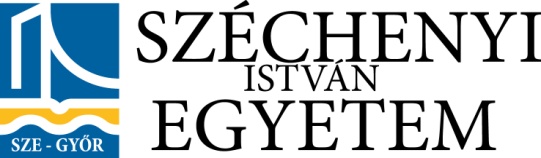 DOKTORI OKLEVÉLMi a Széchenyi István Egyetem Rektora és a …………………………… Doktori Iskola vezetőjeezennel hitelt érdemlően tudatjuk, hogyNÉVaki ……. Városban ……. Országban, 19…… ……… hó … napján született,a gazdálkodás- és szervezéstudományok/állam- és jogtudományok magas színvonalú ismeretét, annak új eredményekkel gazdagító művelését és ezzel az önálló kutatómunkára való alkalmasságát a törvényes jogszabályokban és az Egyetem Doktori Szabályzatában meghatározott módon kétséget kizáróan” rite/cum laude/summa cum laude” minősítéssel bizonyította. Ezért a törvény erejével ránk ruházott jogunkkal élve a mai naponA ………………..TUDOMÁNYOKDOKTORÁVÁavattuk és a „doktor (PhD)” vagya „Dr.” rövídítés használatára feljogosítottuk.Ennek hiteléül ezt a doktori oklevelet Egyetemünk pecsétjével és sajátkezű aláírásunkkal megerősítettük, és részére kiszolgáltattuk.Győr, 20.. …… ….A doktori iskola vezetője						RektorSzám: x/xxxx.DOCTORAL DIPLOMAThe Rector of Széchenyi István University andthe Doctoral School of ………. hereby certify thatNAMEwho was born in (town, country), on (day, month, year)has honorably fulfilled all the requirements prescribed by the law and by the University Doctoral Code, demonstrating thorough knowledge of the field of ………….. Sciences, manifesting an ability to conduct individual research in the field, and an aptitude to enrich it with new achievements with „rite/cum laude/summa cum laude” qualification.Accordingly, on this day, by the power legally vested in us, we,the undersigned confer on him/her the scientific degree ofDOCTOR OF PHILOSOPHY (PhD)in………………….. SCIENCEand authorize her/him to use the title „doctor (PhD)” or the abbreviation „Dr”.In witness thereof, we have hereto subscribed our namesand caused the seal of the University on this document.Győr, day, month, yearDirector, Doctoral Program						RectorNumber: x/xxxx.5. melléklet	A doktori fogadalom szövegeÉn, …………………….. esküszöm, hogy [Magyarország alaptörvényét, alkotmányos jogszabályait megtartom, Hazámhoz és nemzetemhez hű leszek.]A Széchenyi István Egyetem rektora és tanárai iránt mindenkor kellő tiszteletet tanúsítok. Az Egyetem szabályait és szokásait megtartom. Minden erőmmel arra törekszem, hogy tanulmányaimat a tőlem telhető legjobb eredménnyel végezzem, a tudományban képzett, művelt emberré válja, ezzel választott hivatásomra felkészüljek. *[  ] külföldiek számára kimarad6. melléklet	Tiszteletbeli doktori oklevél szövegeTISZTELETBELI DOKTORI OKLEVÉLMi, a Széchenyi István Egyetem és Szenátusaezennel hitelt érdemlően tudatjuk, hogy……………………...........................................................úrhölgyet/urat,aki................................................….városban/községben, 19.........-ik év…………. hónap .......…….napján született a ...........................…………………………………………………...a fejlesztésében kifejtett, nemzetközileg is kimagasló tevékenységének elismeréseképpentiszteletbeli doktorrá nyilvánítjuk és a"Doctor honoris causa"cím és a "Dr.h.c." rövidítés használatára feljogosítjuk.Ennek hiteléül ezt az oklevelet Egyetemünk pecsétjével és sajátkezű aláírásunkkal megerősítettük, és részére kiszolgáltattuk.Kelt Győrött, a............- ik évben,  ............  hónap  ............   napján.P. H.7. melléklet	A doktoranduszok által végzett oktatási tevékenység 
ellátásáról szóló megállapodás mintájaDoktorandusz munkaszerződés (minta)amely létrejött egyrészről a Széchenyi István Egyetem (9026 Győr, Egyetem tér 1.) a továbbiakban: az Egyetem), másrészről továbbiakban: a Doktorandusz) között, az alulírott helyen és napon, az alábbi feltételekkel.1. 	A Szerződés tárgya1.1.	A Felek megállapítják, hogy Doktorandusz az Egyetem ……………………… doktori képzésében hallgatói jogviszonyban áll. A Felek megállapodnak, hogy a Doktorandusz – hallgatói jogviszonyból eredő kötelezettségeként –  részt vesz az Egyetem oktatással, kutatással összefüggő tevékenységében. A jelen szerződés alkalmazásában a Felek kutatással összefüggő tevékenységnek kizárólag a Doktorandusz kutatási témájától eltérő kutatási tevékenységet tekintik. 1.2.	A Doktorandusz részt vesz az Egyetem oktatási és/vagy kutatási tevékenységében, a jelen szerződésben foglaltak szerint.  1.3.	A Doktorandusz kizárólag első doktori képzése és annak a vonatkozó képesítési követelményekben meghatározott képzési ideje alatt végzett munkája ellenértéke után jogosult a jogszabályokban a hallgatói munkadíjra vonatkozó kedvezményekre. A Doktorandusz köteles a hallgatói jogviszonyról szóló igazolást az Egyetem Munkaügyi Csoportjánál leadni.2. 	A szerződés időtartama:Munkavégzés helye:Heti munkaidő:                                               Havi hallgatói munkadíj, mely az Mt. szerinti személyi alapbér:5.1.	A Doktorandusz kijelenti, hogy hallgatói munkadíj jogcímen más, a személyi jövedelemadóról szóló 1995. évi CXVII. törvényben meghatározott szervezettől díjazásban nem részesül, illetve  a díjazás mértéke nem lépi át a jelen szerződésre is tekintettel az adóterhet nem viselő juttatás értékhatárát. A Doktorandusz kötelezettséget vállal arra, hogy haladéktalanul bejelenti, ha az adóterhet nem viselő juttatás értékhatárát a bárhonnan szerzett hallgatói munkadíjai együttes összege túllépi, és választása szerint vagy megszünteti az egyéb jogviszonyát, vagy haladéktalanul megtéríti az Egyetemnek az adómentes értékhatár túllépéséből eredő bármely fizetési kötelezettségét. Ez alól a kötelezettség alól az illetékes dékán írásban felmentést adhat, amennyiben a Kar vállalja az Egyetemet terhelő többletköltséget. Ezen kötelezettség elmulasztása súlyos szerződésszegésnek minősül, és a megtérítési kötelezettség fennállása mellett a szerződés azonnali hatályú megszüntetését vonhatja maga után. 5.2.	A jelen szerződés aláírásával a Doktorandusz elismeri, hogy az Mt. 76.§ (7) bekezdésében foglalt, rá  vonatkozó tájékoztatást megkapta. A Doktorandusz tudomásul veszi, hogy a jelen szerződés alapján a hallgatói munkadíjon felül bármilyen további juttatásra, kedvezményre az Egyetemmel szemben igényt nem támaszthat. 6.	Az ellátandó munkafeladatok:A munkáltató a szerződés megkötésével egyidejűleg átadja a munkavállaló számára a munkaköri leírást, amely a munkaszerződés részét képezi.7. 	Munkaidő beosztása:7.1.	A Doktorandusz munkaidejének beosztását, a végzendő oktatási, kutatási feladatot …………………………………………………………………………………... (név, beosztás, tanszék) – mint a jelen szerződés vonatkozásában közvetlen felettes vezetője - határozza meg. 7.2.	A doktorandusz szerződés megkötésére és megszüntetésére a Doktori Iskola Vezetője jogosult.  A./	Egyenlőtlen, a szerződésben előre meg nem határozható munkaidő beosztás esetén: 7.3.	Amennyiben a munkaidő beosztását a jelen szerződés részletesen nem határozza meg, a Doktorandusszal a munkaidő beosztását legalább hét nappal korábban, legalább egy hétre kell közölni. Ennek hiányában az utolsó munkaidő-beosztás az irányadó.7.4.	A munkaidő a munkanapokra egyenlőtlenül is beosztható. A Felek megállapodnak, hogy a napi munkaidő négy óránál rövidebb is lehet. A Felek megállapodásánál fogva a legrövidebb napi munkaidő egyenlőtlen munkaidő beosztás esetén napi 1 óra lehet. 7.5..	A Doktorandusz munkaidő-beosztását oly módon kell meghatározni, hogy vizsgázási és a vizsgára történő felkészülési kötelezettségeinek eleget tudjon tenni. A Doktorandusz köteles a vizsgaidőpontjairól haladéktalanul, amint az a tudomására jut, közvetlen felettesét értesíteni, hogy az a munkaidő beosztásánál ezt figyelembe tudja venni, illetve köteles egyeztetést kezdeményezni az általa szükségesnek tartott felkészülési időről, mely alatt munkavégzésre nem osztható be. Kizárólag oktatási tevékenységben való részvétel esetén a Felek megállapodnak, hogy amennyiben az a heti … órát nem haladja meg, kölcsönösen nem tekintik a felkészülést akadályozó mértékű munkavégzésnek. 8.	Egyéb rendelkezések8.1.	A Felek megállapodnak, hogy a Doktorandusz köteles az Egyetem üzleti titkait időbeli korlátozás nélkül megtartani.  A Doktorandusz az üzleti titok megtartásán felül is köteles olyan magatartást tanúsítani, amely az Egyetem jogos gazdasági érdekeit nem sérti, és jó hírnevét nem veszélyezteti. 8.2.	A Doktorandusz köteles tevékenységét a mindenkor hatályos jogszabályok, az Egyetem mindenkori belső szabályzatai, és egyéb, a Szervezeti és Működési Szabályzat szerint kiadott szabályozásai, valamint munkáltatói jogkört gyakorlók utasítása alapján folytatni. 8.3.	A Doktorandusz tudomásul veszi, és a jelen szerződés alapján kifejezetten hozzájárul, hogy amennyiben a hallgatói munkadíja pályázati forrásból kerül ténylegesen kifizetésre, és az elszámoláshoz szükséges a jelen szerződés, valamint annak tényleges teljesítéséhez szükséges igazolások, dokumentumok benyújtása, úgy azt a pályázat elszámolásáért felelős szervezetnek az Egyetem az elszámolás céljából továbbítsa. 8.4.	(1) Ha a bíróság megállapítja, hogy az Egyetem a Doktorandusz munkaviszonyát jogellenesen szüntette meg, a Doktoranduszt - kérelmére - eredeti munkakörében kell továbbfoglalkoztatni.(2) Az Egyetem kérelmére a bíróság mellőzi a Doktorandusz eredeti munkakörbe történő visszahelyezését, feltéve, ha a Doktorandusz továbbfoglalkoztatása az Egyetem nem várható el.(3) Nem alkalmazható a (2) bekezdésben foglalt rendelkezés, haa) a munkáltató intézkedése a rendeltetésszerű joggyakorlás követelményébe (Mt. 4. §), az egyenlő bánásmód követelményébe (Mt. 5. §), illetve felmondási védelembe [Mt. 90. § (1) bekezdés] ütközik, vagy(4) Ha a Doktorandusz nem kéri vagy az Egyetem kérelmére a bíróság mellőzi a Doktorandusz eredeti munkakörbe történő visszahelyezését, a bíróság az Egyetemet - az eset összes körülményeinek, így különösen a jogsértés és annak következményei súlyának mérlegelésével - a Doktorandusz legalább két, legfeljebb tizenkét havi átlagkeresetének megfelelő összeg megfizetésére kötelezi.(5) Ha a Doktorandusz nem kéri vagy az Egyetem kérelmére a bíróság mellőzi a Doktorandusz eredeti munkakörbe történő visszahelyezését, a munkaviszony a jogellenességet megállapító határozat jogerőre emelkedése napján szűnik meg.(6) A munkaviszony jogellenes megszüntetése esetén meg kell téríteni a Doktorandusz elmaradt munkabérét (egyéb járandóságait) és felmerült kárát. Nem kell megtéríteni a munkabérnek (egyéb járandóságnak), illetve a kárnak azt a részét, ami máshonnan megtérült.(7) A Doktorandusz t, ha munkaviszonya nem rendes felmondással szűnt meg - a (6) bekezdésben foglaltakon kívül - megilleti a felmentési időre (Mt. 93. §) járó átlagkeresete és a rendes felmondás esetén járó végkielégítés is.8.5. 	(1) Doktorandusz, ha munkaviszonyát nem az Mt-ben előírtak [Mt. 87. § (2) bekezdés, 92. §, 96. §, 97. § (1) bekezdés] szerint szünteti meg, köteles az Egyetem számára a rá irányadó felmondási időre járó átlagkeresetének megfelelő összeget megfizetni. Amennyiben a Doktorandusz munkaviszonyának megszüntetése kizárólag azért jogellenes, mert a felmondási idő egy részét nem tölti le, megtérítési kötelezettsége a le nem töltött idővel arányos.(2) Ha a Doktorandusz a határozott időtartamú munkaviszonyát szünteti meg jogellenesen, az (1) bekezdésben meghatározottakat megfelelően kell alkalmazni. Ha azonban a határozott időből még hátralévő időtartam rövidebb mint az (1) bekezdés szerinti időtartam, az Egyetem csak a hátralévő időre járó átlagkereset megfizetését követelheti.(	3) Az Egyetem jogosult az (1), illetve (2) bekezdésben meghatározott mértéket meghaladó kárának érvényesítésére is.(4) Az Egyetem (1)-(3) bekezdés alapján keletkezett igényeinek érvényesítésére a munkavállaló által okozott kár megtérítésére vonatkozó szabályok (Mt. 173. §) az irányadók.8.6.	A jelen szerződésben nem szabályozott kérdésekben a Felsőoktatásról szóló 2005. évi CXXXIX. törvény, a Polgári Törvénykönyvről szóló 1959. évi IV. törvény, valamint a Munka Törvénykönyvéről szóló 1992. évi XXII. törvény rendelkezései megfelelően alkalmazandók. 8.7.	A jelen szerződésből származó vitás ügyek elbírálására – amennyiben a Felek egymással megállapodni nem tudnak – a munkaügyi jogviták rendezésére vonatkozó jogszabályi előírások alkalmazandók.8.8. 	Egyetem tájékoztatja a Doktoranduszt, amennyiben jelen megállapodásban foglaltakat sérelmesnek tartja, a közléstől számított 30 napon belül a Győr-Moson-Sopron Megyei Munkaügyi Bírósághoz fordulhat jogorvoslatért. Győr, 20…… év ……………………… hó ………….. nap	.	.................................................	............................................…		Doktorandusz	Egyetem			 ..………………………	ellenjegyző	Mellékletek:1. számú melléklet: Nyilatkozat 8. melléklet	Ügyrend külföldön szerzett tudományos fokozat honosításáraEz az ügyrend a Széchenyi István Egyetem „A Doktori Képzés és a Doktori Fokozatszerzés Szabályzata” 25. § alkalmazásához készült. Irányadó a Felsőoktatási Törvény, a külföldi bizonyítványok és oklevelek elismeréséről szóló 2001. évi C. törvény és a 387/2012. (XII. 19.) Korm. rendelet.A kérelem benyújtásaKülföldi egyetemen szerzett tudományos fokozatának honosítását az kérheti, aki kérelme benyújtásakor állampolgárságát és személyes adatait az állampolgárság és a személyi adat igazolására szolgáló hatósági igazolvánnyal,magyarországi lakóhelyét lakcímet igazoló hatósági igazolvánnyal igazolja.A kérelmet személyesen kell benyújtani és a benyújtáskor be kell mutatni az 1. pontban meghatározott igazolásokat.A honosítás iránti kérelmet a szakmailag illetékes tudományági doktori tanácshoz címezve a Rektori Hivatalban kell benyújtani. A kérelmet az ügyrendhez tartozó formanyomtatványon, az alábbi mellékletekkel együtt kell benyújtani:az eredeti (kivételes esetben a másodlatként kiadott) oklevél közjegyző által hitelesített másolata valamint annak ugyancsak közjegyző által hitelesített magyar nyelvű fordítása,az eljárási díj befizetését igazoló feladóvevény.Csak olyan kérelem kerül átvételre, melyhez a 3. pontban meghatározott valamennyi mellékletet csatolták.A honosítási eljárásA honosításról az Egyetem Doktori Tanácsa (a továbbiakban: EDT) hoz határozatot az illetékes TDT javaslata alapján.A TDT a külföldi oklevél megszerzési körülményeinek és feltételeinek az Egyetem vonatkozó szabályaival történő összevetéséhez a kérelem átvételét követő 30 napon belül felszólíthatja a kérelmezőt az itt felsorolt kiegészítő dokumentumok vagy azok valamelyikének benyújtására az oklevél megszerzését megelőzően folytatott felsőfokú tanulmányok igazolására szolgáló oklevelek másolata és a nem magyar nyelvű oklevelek hiteles fordítása,a doktori értekezés és annak magyar nyelvű tézisszerű összefoglalója,a kérelmező tudományos tevékenységét igazoló irodalom és hivatkozások jegyzéke,a külföldi felsőoktatási intézmény által kiállított olyan okirat (szabályzat) másolata, melyből megállapítható az adott intézmény doktori képzésre és fokozatszerzésre vonatkozó szabályai, tanulmányi rendje, stb.Az 5. pontban felsorolt dokumentumok benyújtására a kérelmezőnek a benyújtásra vonatkozó felszólítás kézhez vételétől számítva legfeljebb 30 nap áll rendelkezésre.Amennyiben az eljáró TDT nem tudja kétséget kizáróan megállapítani az oklevelet kibocsátó intézmény jogosultságát tudományos fokozat adására, úgy a Magyar Ekvivalencia és Információs Központ (MEIK) véleményét kéri.Az eljáró TDT szakértőt ill. szakértői bizottságot kérhet fel a kérelem értékelésére.A honosítás eljárásban a követelmények meghatározásánál alapvetően a tartalmi kérdésekre kell ügyelni a formaiakkal szemben. Nevezetesen:a doktori szigorlat nem feltétlenül követelmény olyan doktori eljárás esetében, ahol a védés maga megfelel egy soktárgyas vizsgának (Franciaország, USA, stb.);a publikációs követelmények általában meg kell egyezzenek a megfelelő egyetemi követelményekkel. Ez alól kismértékű kivétel tehető, ha a kibocsátó intézményben az előzetes publikáció nem megengedett. (pl. egyes francia, angol egyetemek); de szükséges hogy az értekezés fő eredményei valamelyik világnyelven publikálva jelenjenek meg szakterület elismert, lektorált folyóiratában. Itt nem a dolgozatok száma a döntő, hanem a tézisek publikusságának ténye. a disszertáció formai követelményei nem kell megegyezzenek a hazai követelményekkel;a tézisfüzet nem követelmény, de a disszertációból egyértelműen ki kell derülnie, hogy melyek a Szerző önálló, új eredményei. Ezek meg kell, hogy feleljenek az általános hazai követelményeknek. Kétség esetén a TDT az eljárás során nyilatkozatot kérhet arról, hogy a Szerző mely eredményeit tekinti önálló, új eredményeknek.Magyar állampolgárnak világnyelven történt doktori cselekmény esetében is szükséges második idegen nyelv tudását igazolnia. Magyarországon nem akkreditált nyelviskola bizonyítványa is elfogadható.Kiegészítő feltételeket csak akkor kell kitűzni, ha azok a tartalmi megfeleltetéshez szükségesek.Az EDT az eljáró TDT javaslata alapján az alábbi határozatokat egyikét hozhatja meg:a külföldön megszerzett oklevél által tanúsított tudományos fokozatot honosítja (a Széchenyi István Egyetem által kibocsátott doktori oklevél joghatályával azonosnak ismeri el);a honosítást kiegészítő feltételekhez (doktori szigorlat letétele, doktori értekezés megvédése, stb.) köti; a honosítást elutasítja.Az EDT a meghozott határozatot részletes indoklással látja el.A 12. pont a) alpontja szerinti honosításáról rendelkező határozatában az EDT feljogosítja a kérelmezőt a doktori cím használtára12. pont b) és c) alpontjai esetén a kérelmező a határozat kézhezvételétől számított 15 napon belül írásban fellebbezést nyújthat be az illetékes miniszterhez. A fellebbezéshez részletes indoklást kell csatolni. Erre a kérelmező figyelmét a határozat megküldésével egyidejűleg írásban fel kell hívni. A honosított fokozatnak nincs minősítése.Záró rendelkezésekAz eljárás befejezése után a kérelemmel együtt beadott okmányokat a kérelmező a határozattal együtt visszakapja.A honosítási eljárás díja a kérelem beadásakor hatályos jogszabály szerinti kötelező legkisebb munkabér (minimálbér). A honosítási eljárást a kérelem átvételétől számított 60 napon belül be kell fejezni. Ha az 5. pont szerint további dokumentumok bekérése történik akkor az eljárás lezárására vonatkozó határidőt 30 nappal meg kell hosszabbítani és erről a kérelmezőt írásban értesíteni kell. A kérelmezőnek szükség esetén küldött értesítések, a határidők pontos követéséhez, tértivevényes küldeményként küldendők.A honosított oklevelek törzskönyvezését az Egyetem által kibocsátott tudományos fokozatoknak megfelelően a Rektori Hivatalban kell végezni. Ezért a honosításról szóló határozatot az EDT megküldi a Rektori Hivatalnak.A Szenátus 2005. november 7-i ülésén elfogadta a fenti szabályokat.Kérelem(Formanyomtatvány külföldön megszerzett tudományos fokozat honosításához)Alulírott …………………………. kérem a tisztelt Egyetemi Doktori Tanácsot, hogy az alábbiakban előterjesztett indokaim alapján a külföldön szerzett tudományos fokozatomat doktori fokozatként honosítani szíveskedjen.I. Személyi adatokCsaládi és utónév:Nemzetiség:Leánykori név:Anyja leánykori neve: Állampolgársága:Születési idő, hely (helység, megye): Személyi igazolvány száma/Útlevél száma:Állandó lakcím (irányítószám, helységnév, megye, utca, házszám, telefonszám):Értesítési cím (irányítószám, helységnév, megye, utca, házszám, telefonszám):Munkahely neve: Beosztás:Munkahely címe, telefonszáma:E-mail cím:Mobiltelefon-szám: II. Tudományos fokozattal kapcsolatos adatokKülföldön szerzett fokozat tudományága:Külföldön szerzett fokozatot odaítélő intézmény neve, székhelye: Disszertáció megvédésének dátuma:Doktori program, amelyben a kérelmező részt vett: Odaítélt fokozat alapjául szolgáló disszertáció címe, évszáma az adott nyelven: Odaítélt fokozat alapjául szolgáló disszertáció címe, évszáma magyarul: Doktori oklevél kelte:Nyelvismeret (1. nyelv), igazoló dokumentumok sorszáma, kelte: Nyelvismeret (2. nyelv), igazoló dokumentumok sorszáma, kelte : III.A honosítási kérelem indoklása: A tudományág megnevezése, amelyben a kérelmező a fokozat honosítását kéri:Doktori Iskola megnevezése, amelynek illetékességébe tartozik a kérelem elbírálása:Kelt: ………………………………………………Köszönettel:------------------------------------------kérelmező aláírásaAz ügyrendben megnevezett mellékletek csatolandók.9. melléklet	Jelentkezési adatlap szervezett/egyéni képzésreJELENTKEZÉSI LAPa Széchenyi István Egyetem ……………………… Tudományági Doktori Iskoladoktori (PhD) képzéséreNév (nőknél leánykori név is): Születési hely, idő: Anyja neve: Állampolgárság: Lakáscím, telefon: Értesítési cím, telefon, e-mail cím:  Munkahely neve, címe, beosztás:A választott téma megnevezése: A képzési forma megnevezése (a megfelelő aláhúzása):	nappali tagozat - állami ösztöndíjas  	levelező tagozat – költségtérítéses	egyéni képzés – költségtérítésesAz egyetemi oklevél adatai:az egyetem, kar, szak, végzettség megnevezése: az oklevél száma, kelte, minősítése: A nyelvvizsga bizonyítvány adatai (száma, szintje  típusa): 	dátuma jelentkező aláírásaMellékletek: egyetemi oklevél másolata: 	dbnyelvvizsga bizonyítvány másolata:	dbajánlás: 	dbszakmai életrajzpublikációs jegyzékrövid kutatási terveljárási díj befizetését igazoló csekkszelvényEgyéb:…………………………………………………………………………………………………………10. melléklet	Jegyzőkönyv minta: doktori szigorlat, doktori védésA FOKOZATSZERZÉSI ELJÁRÁS JEGYZŐKÖNYVEA doktorjelölt neve: Születési hely, év, hó, nap: Állandó lakcím: Az értekezés címe (témaköre): A témavezető neve: Tudományág: Doktori iskola: Nyelvvizsgák: 1. 		2. Felkészülés: A kérelem benyújtásának időpontja: A Tudományági Doktori Tanács az ……………………. számú határozatával döntött a doktori szigorlat lefolytatásáról az alábbiak szerint. A doktori szigorlat:Főtárgya: Melléktárgya: A doktori szigorlat helye, időpontjaA szigorlat eredménye: A doktori szigorlatátlagpontszáma: %-os eredménye: minősítése: A bírálati eljárásA Tudományági Doktori Tanács az …………………………….. számú határozatával döntött az értekezés védéséről és nyilvános vitájáról az alábbiak szerint. A doktori értekezés címe: Az értekezés és a nyilvános vita nyelve: A munkahelyi vita eredménye (ha volt): Az értekezés benyújtásának időpontja: Témavezető: A hivatalos bírálók:A hivatalos bírálók javaslata:1. Javasolja az értekezést védésre és nyilvános vitára.2. Támogatja az értekezés védését és nyilvános vitáját.A nyilvános vita időpontja: A nyilvános vita helye: A bíráló bizottság:elnök:		tagok:		titkár:		A nyilvános vita értékelése:A nyilvános vita eredménye:    .................... pont    ........................%Részletes jegyzőkönyv a védésről és nyilvános vitáról mellékletben.A doktori (Ph.D.) fokozat odaítélését javasoljuk/nem javasoljukGyőr, A Tudományági Doktori Tanács javaslata:A doktori (Ph.D.) fokozat odaítélését javasoljuk/nem javasoljukGyőr, 20…………………………….…………………………	a TDT elnökeAz Egyetemi Doktori Tanács határozata:A PhD fokozatot odaítéljük/nem ítéljük odaA doktori eljárás végeredménye (az oklevél minősítése): Győr, 20……………………………….…………………………	az EDT elnökeA kérelmező számára a …………….. anyakönyvi számú doktori (Ph.D.) oklevelet átadtuk.Győr, 20…………………………..…………………………	rektorDátum:…………………………...………………………………………………a jelentkező aláírásaDátum:…………………………...………………………………………………a témavezető aláírásaNévTudományos fokozatBeosztásMunkahelyi cím(belső bíráló)(külső bíráló)NévTudományos fokozatBeosztásMunkahelyi cím(elnök)(belső tag)(külső tag)(titkár)..........................................a Doktori Tanács Elnöke..........................................RektorNévLakcímSzületési hely, időAnyja neveNévAláírásFőtárgy pontszámaMelléktárgy pontszámanévaláírás